REPUBLIKA HRVATSKAVUKOVARSKO-SRIJEMSKA ŽUPANIJAOPĆINA BABINA GREDAOPĆINSKO VIJEĆEKLASA: 363-01/19-10/78UR.BROJ: 2212/02-01/19-01-1U Babina Greda, 08. rujna 2019.g.	Na temelju članka 104. Zakona o komunalnom gospodarstvu (“Narodne novine”, broj 68/18 i 110/18) i članka 18. Statuta Općine Babina Greda (“Službeni vjesnik Vukovarsko-srijemske županije”, broj 11/09, 04/13, 03/14, 01/18, 13/18 i 27/18 – pročišćeni tekst) Općinsko vijeće Općine Babina Greda  na 18. sjednici održanoj 08. rujna 2019. godine, donijelo jeO D L U K U O KOMUNALNOM REDUOPĆE ODREDBEČlanak 1.	U svrhu uređenja naselja na području Općine Babina Greda i održavanja komunalnog reda donosi se Odluka o komunalnom redu kojom se propisuje:uređenje naselja, koje obuhvaća uređenje pročelja, okućnica i dvorišta zgrada u dijelu koji je vidljiv za javnu namjenu, određivanje uvjeta za postavljanje tendi, reklama, plakata, spomen-ploča i druge urbane opreme te klimatizacijskih uređaja, dimovodnih, zajedničkih antenskih sustava i drugih uređaja na zgradama koji se prema posebnim propisima grade bez građevinske dozvole i glavnog projekta,način uređenja i korištenja površina javne namjene i zemljišta u vlasništvu Općine Babina Greda za gospodarske i druge svrhe, uključujući i njihovo davanje na privremeno korištenje, građenje građevina koje se prema posebnim propisima grade bez građevinske dozvole i glavnog projekta te održavanje reda na tim površinama,uvjete korištenja javnih parkirališta, nerazvrstanih cesta i drugih površina javne namjene za parkiranje vozila,održavanje čistoće i čuvanje površina javne namjene, uključujući uklanjanje snijega i leda s tih površina.Članak 2.Pojedini pojmovi u smislu ove Odluke imaju slijedeće značenje:Javne površine su površine u općoj uporabi, a prema namjeni razlikuju se na:javnoprometne površine (javne ceste, nerazvrstane ceste, trgovi, šetnice, pješački prolazi, pješačke zone, nogostupi, pločnici, mostovi, parkirališta, stajališta javnog prometa i slične površine);javne zelene površine su površine s vegetacijom (parkovi, drvoredi, živice, cvjetni rasadnici, travnjaci, skupine stabala, zemljišni pojas uz javnoprometne površine na kojima je zasađeno zelenilo, zeleni otoci, zelene površine uz cestu u naselju, zelene površine uz objekte javne namjene, te odmorišta i staze koji su sastavni dijelovi zelenih površina), kojih je korištenje namijenjeno svima i na kojima se osim biljnog materijala mogu nalaziti dječja igrališta, rekreacijske površine i ostali sadržaji;ostale površine su površine uz sportske objekte, rekreacijske objekte i slično, objekte koji su namijenjeni za javne priredbe i druge slične površine, groblja, kolodvore i slične prostore i slične površine).Pokretne naprave su lako prenosivi objekti koji služe za prodaju raznih artikala ili obavljanje određenih usluga, štandovi, klupe, kolica i sl., naprave za prodaju pića, napitaka i sladoleda, hladnjaci za sladoled, metalne i druge konstrukcije kao prodajni prostor ili prostor za uslužnu djelatnost, ambulantna, ugostiteljska i slična prikolica, otvoreni šank, naprave za igranje, automati, peći, spremišta za priručni alat i materijal, pozornice i slične naprave, stolovi, stolice, pokretne ograde i druge naprave koje se postavljaju ispred ugostiteljskih i obrtničkih objekata, vaze za cvijeće, suncobrani, tende, pokretne ograde, podesti, samostojeće nadstrešnice i druga oprema postavljena na javnoj površini za potrebe ugostiteljskih objekata u svrhu organiziranja otvorenih terasa ispred ugostiteljskih objekata, šatori povodom raznih manifestacija, lunaparkovi,  čuvarske, montažne i slične kućice, automobili kao prezentacija, zaštitne naprave na izlozima i slično.Kiosk je tipski objekt lagane konstrukcije koji se može u cijelosti ili u dijelovima prenositi i postavljati pojedinačno ili u grupi, a služi za obavljanje gospodarske i druge djelatnosti.Komunalni objekti, uređaji i drugi objekti u općoj uporabi su javna rasvjeta, obavijesna ploča, ormarić, pano s planom naselja, odnosno s oznakom kulturnih dobara, zaštićenih dijelova prirode ili s oznakom turističkih i sličnih objekata, nadstrešnica na stajalištu javnog prometa, javna telefonska govornica, samostojeći telekomunikacijski razvodni ormarići, poštanski sandučić, spomenik, skulptura i spomen-ploča.Ploča s tvrtkom ili nazivom je ploča s tvrtkom pravne osobe ili imenom fizičke osobe obrtnika, odnosno nazivom obrta i drugo.Zaštitne naprave su tende, roloi, zaštitne rešetke, kamere, alarmni uređaji i slični predmeti koji se postavljaju na pročelja.Plakati su oglasi i slične objave reklamno-promidžbenog ili informativnog sadržaja.Reklame su reklamne zastave, reklamna platna (na građevinskim skelama, ogradama i građevinama u rekonstrukciji ili gradnji), osvijetljene reklamne vitrine, putokazne reklame, pokretne reklame, transparenti, reklamne naljepnice, reklamni ormarići, oslikane reklamne poruke (na zidovima građevina, ogradama, tendama i slično), reklamni natpisi i drugi predmeti koji služe reklamiranju, osim reklamnih panoa.Reklamni panoi su panoi, reklamni uređaji, konstrukcije i slično - samostojeći ili na objektima i reklamni stupoviParkovna oprema postavlja se na javne zelene površine, a namijenjena je igri djece ili rekreaciji mještana (ljuljačke, tobogani, penjalice, vrtuljci, slične naprave za igru djece, klupe, stolovi, parkovne ogradice, stupići, košarice za smeće i slično).Vanjski dijelovi zgrade su pročelja, izlozi, balkoni, terase, ulazna i garažna vrata, prozori, žljebovi, krovovi, dimnjaci, klime, antene i drugo.Privremene građevine su montažni objekti i drugi objekti koji se postavljaju za potrebe sajmova i javnih manifestaciji i prigodnog uređenja naselja.Vozilima u smislu ove odluke smatraju se sve vrste vozila na motorni i električni pogon, kao što su osobni automobili, teretni automobili, autobusi, kamperska vozila, motocikli, mopedi, traktori, radni strojevi, priključna vozila i slično.ODRŽAVANJE KOMUNALNOG REDAČlanak  3.	Ovu Odluku provodi Jedinstveni upravni odjel Općine Babina Greda (u daljnjem tekstu: Jedinstveni upravni odjel) koji u provedbi te Odluke obavlja poslove:dopuštanja i određivanja uvjeta za postavljanje tendi, reklama, plakata, spomen-ploča na građevinama i druge urbane opreme na zgradama,dopuštanja i određivanja uvjeta za korištenje površina javne namjene i zemljišta u vlasništvu Općine Babina Greda za gospodarske i druge svrhe, uključujući i njihovo davanje na privremeno korištenje, građenje građevina koje se prema posebnim propisima grade bez građevinske dozvole i glavnog projekta,nadzora nad provedbom odluke o komunalnom redu i,druge poslove određene ovom Odlukom, Zakonom o komunalnom gospodarstvu i posebnim zakonom.UREĐENJE NASELJAČlanak 4.Naselja na području Općine Babina Greda moraju biti uređena.Pod uređenjem naselja, u smislu ove Odluke, smatra se uređenost javnih površina kojima upravlja Općina Babina Greda i drugih površina u općoj uporabi i površina na upravljanju drugih, a osobito izgled i uređenost:vanjskih dijelova zgrada,dvorišta, zelenih površina, ograda uz zgradu i sličnih površina,ploča s imenom naselja, ulica, trgova, te pločica s kućnim brojem zgrada,izloga,zaštitnih naprava,ploča s nazivom tvrtke,plakata, jarbola za zastave, reklamnih natpisa, reklama i reklamnih panoa,pokretnih naprava, kioska, reklama, reklamnih natpisa, reklamnih panoa i drugih naprava na zemljištu u vlasništvu pravnih i fizičkih osoba,javnih zelenih površina,komunalnih objekata, uređaja i drugih objekata u općoj uporabi,stajališta, parkirališta, groblja,sanitarno – komunalne mjere uređenja naselja.1. Vanjski dijelovi zgradaČlanak 5.Vanjski dijelovi zgrada (pročelja, izlozi, balkoni, terase, ulazna i garažna vrata, prozori, žljebovi, krovovi, dimnjaci, klime, antene i drugo) moraju biti održavani i uredni.Vlasnik, korisnik, odnosno upravitelj zgrade dužan je neodržavane i neuredne vanjske dijelove zgrade obnoviti i održavati tako da se obnovljeni dijelovi zgrade uklapaju u cjeloviti izgled zgrade.Zabranjeno je djelomično uređivanje pročelja višestambenih zgrada osim u slučaju kad višestambena zgrada ima više zasebnih ulaza kada je dopušteno uređivanje pročelja za stanove koji pripadaju istom ulazu.Zabranjeno je pisati grafite, poruke i slično te na drugi način uništavati vanjske dijelove zgrade.Članak 6.Vlasnici su dužni ukloniti napuštene, devastirane i ruševne objekte te ih do uklanjanja – ako su uz javnu površinu – ograditi odgovarajućom zaštitnom ogradom.Ako ne uklone ili na odgovarajući način ne ograde objekte koji predstavljaju izričitu opasnost po život i zdravlje ljudi Općina Babina Greda naložit će vlasnicima uklanjanje u roku najduže 30 dana i obavijestiti građevinsku inspekciju.O tome predstavlja li kakav objekt opasnost po život i zdravlje ljudi, zatražit će prema potrebi stručno mišljenje Zavoda za javno zdravstvo.Jedinstveni upravni odjel može odlučiti da se o trošku Općine Babina Greda  ukloni napušteni, devastirani i ruševni objekt koji predstavlja izričitu opasnost po život i zdravlje ljudi uz upis tereta za visinu troškova uklanjanja ako vlasnik za to da pisanu suglasnost.Ako vlasnik ne ukloni napušten, devastiran i ruševan objekt po nalogu ili ne da suglasnost  Općina Babina Greda će provesti postupak sukladan propisima što uređuju pravo vlasništva i druga stvarna prava.Članka 7.Na prozorima, vratima, terasama, balkonima, lođama, ogradama i drugim vanjskim dijelovima zgrade zabranjeno je vješati ili izlagati rublje, posteljinu, sagove, krpe i druge predmete, ako se time ometa ili onemogućava prolaz pješaka.Ukoliko na zgradi postoje otvori koji se otvaraju prema vani, isti u slučaju kada su otvoreni, moraju biti uz fasadu, na način da ne ometaju ili onemogućavaju prolaz pješaka ili vozila.S prozora, terasa, balkona, lođa, ograda i drugih vanjskih dijelova zgrade zabranjeno je istresati krpe, sagove i slično, bacati otpad, prolijevati vodu, cijediti vodu ili na drugi način onečišćavati javnu površinu.Zabranjeno je crtati, pisati, prljati, mehanički oštećivati, uništavati ili na drugi način nagrđivati pročelja zgrada.Članak 8.Na prozorima, balkonima, terasama i drugim sličnim dijelovima zgrade, u pravilu, drži se cvijeće i ukrasno bilje i to na način da ne ugrožava sigurnost ljudi i imovine.Antene i druge uređaje za prijem zemaljskih i satelitskih programa, rashladne uređaje i solarne uređaje, vlasnici, odnosno korisnici zgrade mogu postaviti na vanjske dijelove zgrade i krovišta, koji nisu okrenuti na javnu površinu uz koju neposredno graniče.Iznimno, kada ne postoji druga mogućnost, oprema i uređaji iz prethodnog stavka mogu se postavljati na vanjske dijelove zgrade koji su okrenuti na javnu površinu uz koju neposredno graniče, ali moraju biti postavljeni na visini od najmanje 3,5 metara od kote terena, a kapanje vode ne smije se izvoditi na javnu površinu.2. Uređenje dvorišta, zelenih površina, ograda uz zgradu i sličnih površinaČlanak 9.Vlasnici, odnosno korisnici, zgrada i neizgrađenog građevinskog zemljišta dužni su održavati dvorišta, vrtove, zelene i druge površine zgrada, neizgrađeno građevinsko zemljište, te druge površine uz javne površine, urednima i čistima.Dvorišta, vrtovi, neizgrađeno građevinsko zemljište i druge površine moraju se koristiti sukladno njihovoj namjeni, te s njih ne smiju dolaziti nikakve štetne imisije na javne površine, susjedne zgrade i druge objekte. Svojim stanjem i izgledom ne smiju narušavati estetski izgled okolnih površina.Lišće, plodove i grane koji s površina padnu na javnoprometnu površinu vlasnici, odnosno korisnici, dužni su odmah ukloniti i površinu očistiti.Na prostorima dvorišta, vrtova, zelenih i drugih površina uz javne površine zabranjeno je odlagati komunalni i drugi otpad, a posebice neregistrirane automobile, strojeve, električne i druge aparate i predmete iz kućanstva, građevinski šut, dotrajale predmete i drugo, što narušava izgled okoliša, te spaljivati sve vrste otpadnih tvari.Ako se dvorišta, vrtovi, zelene i druge površine zgrada, neizgrađeno građevinsko zemljište, te druge površine uz javne površine, ne održavaju urednima i čistima, komunalni redar naredit će njihovom vlasniku, odnosno korisniku otklanjanje uočenih nedostataka.Ukoliko vlasnici, odnosno korisnici, prostora iz prethodnog stavka u ostavljenom roku ne postupe sukladno nalogu komunalnog redara, ti će se nedostaci otklonit putem treće osobe na trošak vlasnika, odnosno korisnika prostora.Ukoliko se predmet dijelom nalazi na javnoj površini, a dijelom na površini u vlasništvu fizičke ili pravne osobe, u smislu ove Odluke, smatra se da se cijelom površinom nalazi na javnoj površini.Članak 10.Ograde uz javne površine moraju se postavljati tako da ne ometaju korištenje javnih površina, da ne predstavljaju opasnost za sigurnost i imovinu ljudi te da se vizualno uklapaju u okolni izgled. Ograde uz javne površine vlasnici, odnosno korisnici moraju redovito održavati.Vlasnici, odnosno korisnici ograda od ukrasne živice ili drugog ukrasnog bilja, kada se one nalaze uz javnoprometne površine, dužni su prije započinjanja radova na orezivanju propisno označiti mjesto izvođenja radova te poduzeti sve mjere kako bi se za vrijeme rezidbe zaštitila imovina i ljudi. Vlasnici, odnosno korisnici dužni su odmah nakon završetka radova na orezivanju, javnu površinu očistiti.Ograde od ukrasne živice i drveće uz javnoprometne površine vlasnici, odnosno korisnici moraju redovito održavati i orezivati tako da ne prelaze preko regulacijske linije na javnoprometnu površinu, ne zaklanjaju preglednost, ne ometaju normalno kretanje pješaka i sigurnost prometa, ne zaklanjaju prometnu i svjetlosnu signalizaciju i javnu rasvjetu.Članak 11.Ako postoji opasnost od rušenja stabla na javnu površinu i ozljeđivanja ljudi i/ili oštećenja imovine, komunalni redar će rješenjem narediti vlasniku, odnosno korisniku, zemljišta potrebne zahvate na stablu.Članak 12.Javne zelene površine ispred stambenih i poslovnih zgrada mogu se radi zaštite ograditi metalnim stupićima, žardinjerama s cvijećem ili ukrasnom živicom, ako to neće ometati normalno kretanje pješaka, prometovanje vozila i neće smanjivati preglednost.Odobrenje za ograđivanje javnih zelenih površina, vlasniku građevine ispred koje se traži ograđivanje, izdaje Jedinstveni upravni odjel.Članak 13.Pravna ili fizička osoba koja upravlja ili gospodari športskim, rekreacijskim i drugim sličnim objektima, grobljima i drugim sličnim površinama mora ih održavati urednima, čistima i redovito održavati zelenu površinu unutar tih prostora, te brinuti za njezinu zaštitu i obnovu.Vlasnik individualnog stambenog objekta, vlasnik ili korisnik poslovnog objekta, škole, crkve i slično, obvezatan je osigurati obnovu, uređenje, održavanje i zaštitu zelene površine na zemljištu koje pripada objektu, odnosno zelenim površinama koje se nalaze u okviru ograđenog okoliša tog objekta.Vlasnik ili korisnik stambene zgrade s ograđenim okolišem kojemu je onemogućen slobodan pristup i korištenje od strane drugih građana, obvezatan je osigurati održavanje i zaštitu zelene površine na zemljištu koje služi redovitoj upotrebi i predstavlja okoliš zgrade.Pravna ili fizička osoba koja upravlja površinama iz stavka 1., 2. i 3. ovog članka mora objekte i uređaje na njima održavati urednima i ispravnima.Pravna ili fizička osoba koja se koristi ili upravlja površinama i objektima iz stavka 1. ovog članka mora, na vidnom mjestu, istaknuti pravila o održavanju reda, čistoće, zaštite zelenila i slično.Ukoliko osobe iz stavka 1. ovog članka ne ispune obvezu održavanja reda, čistoće i zaštite zelene površine, isto će se izvršiti preko treće osobe na njihov trošak.3. Ploče s imenom naselja, ulica, trgova i pločice s brojem zgradeČlanak 14.Na području Općine Babina Greda naselja moraju biti označeni imenom, a zgrade moraju biti obilježene brojevima.Naselja i zgrade označavaju se i obilježavaju na način i po postupku propisanom posebnim propisom.Za označavanje imena naselja postavljaju se ploče a na zgrade se postavljaju pločice s kućnim brojem zgrade.Vlasnik zgrade dužan je na zgradu postaviti pločicu s kućnim brojem zgrade najkasnije do početka korištenja zgrade.Vlasnik, odnosno upravitelj zgrade, dužan je voditi brigu o tome da zgrada bude stalno obilježena brojem.Zabranjeno je oštećivati i uništavati te neovlašteno skidati i mijenjati table, ploče i pločice iz stavka 1. ovoga članka.4. IzloziČlanak 15.Izlozi, izložbeni ormarići i druga slična oprema poslovnog prostora (u daljnjem tekstu: izlog) moraju biti tehnički i estetski oblikovani, odgovarajuće osvijetljeni u skladu s izgledom zgrade i okoliša, tako da izravno ne obasjavaju prometnu površinu, a svojim položajem ne smiju onemogućiti ili otežati korištenje javnih površina.Na javnoj površini pored ulaza u poslovni prostor mogu se, u svrhu njegova uljepšavanja i ukrašavanja, postaviti posude sa cvijećem.Vlasnik odnosno korisnik poslovnog prostora dužan je izlog držati urednim i čistim.Za blagdane i prigodne manifestacije izlozi mogu biti prigodno uređeni.Vlasnik, odnosno korisnik poslovnog prostora ne smije u izlogu držati ambalažu ili skladištiti robu, niti smije izlagati robu izvan izloga i poslovnog prostora, bez odobrenja nadležnog tijela.Članak 16.Zabranjeno je uništavati izloge, ispisivati poruke i obavijesti, crtati, šarati i na drugi ih način prljati ili nagrđivati. Iznimno, na izlozima je dopušteno isticati privremene obavijesti o prigodnim i sezonskim sniženjima.Vlasnik, odnosno korisnik, poslovnog prostora koji se ne koristi, dužan je izlog, vrata i ostale otvore uredno prekriti neprozirnim materijalom, te onemogućiti uvid u unutrašnjost poslovnog prostora.Vlasnik, odnosno korisnik, izloga dužan je oštećenja na izlogu ukloniti bez odgode, odnosno najkasnije u roku od 15 dana od nastanka oštećenja.Komunalni redar rješenjem će narediti vlasniku, odnosno korisniku izloga uklanjanje oštećenja iz stavka 3. ovoga članka.Ako vlasnik, odnosno korisnik, ne postupi po rješenju iz stavka 4. ovoga članka, a postoji neposredna opasnost za sigurnost prolaznika, Općina Babina Greda će izvršenje rješenja provesti putem treće osobe na trošak vlasnika, odnosno korisnika, poslovnog prostora.5. Zaštitne napraveČlanak 17.Zaštitne naprave su tende, roloi, zaštitne rešetke, kamere, alarmni uređaji i slični predmeti, koji se postavljaju na vanjske dijelove zgrade.Zaštitne naprave iz prethodnog stavka moraju biti uredne i ispravne.Kamere se postavljaju za provođenje nadzora radi prevencije protupravnih ponašanja i utvrđivanja počinitelja prekršaja, te zaštite imovine u vlasništvu Općine Babina Greda, sukladno posebnim propisima, s obvezom javnog isticanja natpisa da je prostor pod video nadzorom6. Ploča s nazivom tvrtkeČlanak 18.Pravna osoba, fizička osoba obrtnik ili osoba koja obavlja drugu samostalnu djelatnost ističe ploču s nazivom tvrtke ili nazivom obrta na poslovnu prostoriju u kojoj posluje.Ustanove i druge institucije ističu naziv na mjestu određenom posebnim propisima, odnosno na objekt u kojem se nalazi poslovni prostor ustanove odnosno institucije.Pravna osoba ili fizička osoba obrtnik ili osoba koja obavlja drugu samostalnu djelatnost, te ustanova i druga institucija, može na pročelje zgrade u kojoj koristi poslovni prostor postaviti i ploču s natpisom i imenom poslovnog prostora, obavijest o djelatnosti koju obavlja, te obavijest o radnom vremenu (u daljnjem tekstu: natpis).Pravna ili fizička mora održavati ploču s tvrtkom, nazivom i natpisom, urednom, čistom i čitkom, a u slučaju njezine dotrajalosti istu mora obnoviti odnosno zamijeniti.7. Plakati, jarboli za zastave, reklamni natpisi, reklame i reklamni panoiČlanak 19.Plakati, oglasi i slične objave reklamno-promidžbenog ili informativnog sadržaja (u daljnjem tekstu: plakati) mogu se bez posebnog odobrenja postavljati samo na oglasnim ili reklamnim pločama, oglasnim stupovima, oglasnim ormarićima, oglasnim panoima i drugim oglasnim prostorima koji služe isključivo za navedenu namjenu.Za postavljene plakate odgovorna je osoba koja ih postavlja i organizator priredbe ili manifestacije, odnosno pravna ili fizička osoba čiji se proizvod ili usluga plakatom oglašava.Troškove uklanjanja plakata, kao i čišćenja mjesta na kojima ne smiju biti postavljeni, snosi organizator priredbe ili manifestacije odnosno pravna ili fizička osoba čiji se proizvod ili usluga plakatom oglašava.Zabranjeno je postavljanje plakata i reklamnih panoa na mjestima koja ne služe za tu namjenu bez rješenja ili suprotno rješenju Jedinstvenog upravnog odjela.Članak 20.Uredno postavljene plakate zabranjeno je prljati, oštećivati ili uništavati.Osoba koja je postavila plakate, oglase i druge slične objave dužna ih je ukloniti po isteku roka na koji je imala odobrenje a korištene površine očistiti i urediti.Ukoliko osoba ne ukloni odnosno ne uredi i ne očisti korištene površine sukladno prethodnom stavku Općina Babina Greda će to učiniti putem treće osobe a za nastale troškove teretit će se organizator priredbe ili manifestacije, odnosno pravna ili fizička osoba čija se priredba, proizvod ili manifestacija oglašava.Članak 21.Jarbol za zastave postavlja se na pročelja zgrada, zemljištu uz objekte te javne površine.Na jarbolima se postavljaju zastave Europske unije, državne zastave, županijske, općinske te prigodne zastave za određene manifestacije kao i reklamne zastave.Zastava Republike Hrvatske ističe se sukladno posebnim propisima.Jarboli za zastave i zastave moraju biti uredni, čisti i neoštećeni.Članak 22.Reklame su reklamne zastave, reklamna platna (na građevinskim skelama, ogradama i građevinama u rekonstrukciji ili gradnji), osvijetljene reklamne vitrine, putokazne reklame, pokretne reklame, transparenti, reklamne naljepnice, reklamni ormarići, oslikane reklamne poruke i reklamni natpisi i drugi predmeti koji služe reklamiranju, osim reklamnih panoa.Reklame iz stavka 1. ovoga članka postavljaju se na javnu površinu na temelju odobrenja Jedinstvenog upravnog odjela.Članak 23.Reklamni panoi su panoi, reklamni uređaji, konstrukcije na objektima te reklamni stupovi.Reklamni panoi postavljaju se na javne površine na temelju odobrenja Jedinstvenog upravnog odjela.Tvrtka ili ime vlasnika reklamnog panoa moraju biti istaknuti na reklamnom panou.Ako reklamni pano nema istaknutu reklamnu poruku, vlasnik ga je dužan prekriti odgovarajućim materijalom ili ukloniti.Članak 24.Vlasnici, odnosno korisnici, plakata, jarbola za zastave, reklamnih natpisa, reklama i reklamni panoi moraju ih održavati u urednom i ispravnom stanju, a oštećene, dotrajale ili uništene obnoviti, zamijeniti novima ili ukloniti.Članka 25.Priključivanje reklama, reklamnih natpisa i reklamnih panoa na sustav javne rasvjete nije dopušteno. Osvjetljavanje reklama, reklamnih natpisa i reklamnih panoa može se izvesti samo na način da osvjetljavanje ne ugrožava sigurnost prometa i ne ometa korištenje susjednih objekata.Na sustav javne rasvjete može se samo priključiti ukrasna rasvjeta prilikom blagdana i manifestacija od strane trgovačkog društva kojem je Općina Babina Greda povjerila održavanje mreže javne rasvjete.Članak 26.Postavljanje reklama, reklamnih natpisa i reklamnih panoa, te druge slične opreme koja se koristi za komercijalne potrebe na zaštitnim ogradama gradilišta ili neizgrađenog građevinskog zemljišta kada su iste postavljene na javnim površinama, dopušteno je samo uz dozvolu Jedinstvenog upravnog odjela.8. Pokretne naprave, kiosci, reklame, reklamni natpisi, reklamni panoi i druge naprave na zemljištu u vlasništvu pravnih i fizičkih osobaČlanak 27.Pokretne naprave, kiosci, reklame, reklamni natpisi, reklamni panoi i druge naprave na zemljištu u vlasništvu pravnih i fizičkih osoba mogu se postavljati samo na onim mjestima na kojima se zbog toga neće stvarati suvišna buka, nečistoća, ugrožavati sigurnost prometa te na mjestima na kojima se neće umanjiti estetski izgled toga mjesta.Vlasnici predmeta iz stavka 1. ovog članka na zemljištu u vlasništvu pravnih i fizičkih osoba moraju ih održavati urednima i ispravnima.Uz zahtjev za postavljanje pokretne naprave, kioska, reklame, reklamnog natpisa, reklamnog panoa i druge naprave potrebno je priložiti dokaz o pravu korištenja nekretnine (dokaz o vlasništvu zemljišta, ugovor o zakupu zemljišta, suglasnost vlasnika zemljišta i slično), skicu ili fotografiju i fotomontažu pokretne naprave, tehnički opis, potvrdu Općine  Babina Greda o plaćanju dospjelih obveza te druge isprave sukladno propisima o gradnji.Zahtjev iz prethodnog stavka ne može biti odobren ukoliko podnositelj zahtjeva nije podmirio sve dospjele obveze prema Općini Babina Greda.Ukoliko se postavlja reklama, reklamni natpis ili reklamni pano iznad javne površine, donji rub reklame mora biti na visini od najmanje 2,5 metra.9. Uređenje javnih zelenih površinaČlanak 28.Javne zelene površine moraju se redovito održavati, tako da svojim izgledom uljepšavaju naselje i služe svrsi za koju su namijenjene.Članak 29.Javne zelene površine održavaju se u skladu s programom održavanja komunalne infrastrukture.Pod održavanjem javne zelene površine smatra se posebice:sadnja i uzgoj biljnih nasada,podrezivanje stabala i grmlja,okopavanje i plijevljenje grmlja i živice,košenje trave,gnojenje i prihranjivanje biljnog materijala koji raste u nepovoljnim uvjetima (drvoredi i slično),uklanjanje otpalog granja, lišća i drugih otpadaka,održavanje posuda sa ukrasnim biljem u urednom i ispravnom stanju,preventivno djelovanje na sprječavanju biljnih bolesti, uništavanje biljnih štetnika, te kontinuirano provođenje zaštite zelenila,održavanje pješačkih putova i naprava na javnoj zelenoj površini (oprema) u urednom  stanju (ličenje i popravci klupa, košarica za otpatke, popločenja i slično),postavljanje zaštitne ograde od prikladnog materijala, odnosno živice na mjestima ugroženim od uništavanja,postavljanje ploča s upozorenjima za zaštitu javne zelene površine,obnavljanje, a po potrebi i rekonstrukcija, zapuštenih javnih zelenih površina,uređenje i privođenje namjeni neuređenih javnih zelenih površina.Javne zelene površine može održavati trgovačko društvo za komunalne djelatnosti.10. Komunalni objekti, uređaji i drugi objekti u općoj uporabiČlanak 30.Komunalni objekti, uređaji i drugi objekti u općoj uporabi (u daljnjem tekstu: objekti u općoj uporabi) postavljaju se na javnim površinama radi uređenja Općine Babina Greda, pružanja usluga održavanja komunalne infrastrukture i lakšeg snalaženja građana na području Općine Babina Greda.Članak 31.Objekti u općoj uporabi su:javna rasvjeta,ploče s orijentacijskim planom Općine Babina Greda,hidranti i slični objekti i uređaji,javne telefonske govornice i poštanski sandučići,spomenici, spomen-ploče, skulpture i slični predmeti,stajališta, parkirališta i groblja,oglasna pločaČlanak 32.Pravna osoba ili fizička osoba kojoj je Općina Babina Greda povjerila na održavanje ili upravljanje objekte u općoj uporabi, odnosno vlasnik, dužan ih je održavati urednima, čistima i funkcionalno ispravnima.Zabranjeno je pisati grafite, poruke i slično te na drugi način oštećivati i uništavati objekte u općoj uporabi.10.1. Javna rasvjetaČlanak 33.Javne prometne površine, javne zelene površine i ostale površine opremaju se sustavom javne rasvjete.Javna rasvjeta mora biti izvedena u skladu sa suvremenom svjetlosnom tehnikom uvažavajući načelo energetske učinkovitosti te biti funkcionalna, ekološki prihvatljiva i estetski oblikovana.Pri postavljanju javne rasvjete mora se voditi računa o urbanističkoj vrijednosti i značenju te izgledu pojedinih dijelova općine, pojedinih javnih površina i njihovoj namjeni kao i potrebama prometa i građana.Fizička ili pravna osoba kojoj je Općina Babina Greda povjerila održavanje javne rasvjete, opremu i uređaje javne rasvjete mora redovito održavati u stanju funkcionalne sposobnosti i ispravnosti (prati, ličiti, mijenjati dotrajale i oštećene dijelove, žarulje i slično).Zabranjeno je priključivanje električnih instalacija rasvjete i drugih instalacija na sustav javne rasvjete te drugo korištenje sustava javne rasvjete, bez suglasnosti Jedinstvenog upravnog odjela osim ukrasne rasvjete za blagdane i manifestacije od strane trgovačkog društva kojem je Općina Babina Greda  povjerila održavanje javne rasvjete.Članak 34.Javna rasvjeta pali se u sumrak a gasi se u 1:00 sat ujutro, te se ponovo pali u 5:00 sati a gasi kad svane dan.Članak 35.Zabranjeno je oštećivanje i uništavanje rasvjetnih stupova i rasvjetnih tijela.Zabranjeno je na rasvjetne stupove postavljanje transparenata, lijepljenje oglasa, obavijesti, reklama i slično a iznimno se dopušta po odobrenju Jedinstvenog upravnog odjela.Postavljanje ukrasnih zastavica, informativno-promidžbenih panoa, vertikalne i svjetlosne prometne signalizacije i slične opreme na rasvjetne stupove može se privremeno dopustiti samo uz odobrenje Jedinstvenog upravnog odjela.10.2. Ploče s orijentacijskim planom Općine Babina GredaČlanak 36.U cilju lakšeg snalaženja građana i turista, na području Općine Babina Greda mogu se postavljati ploče s orijentacijskim planom Općine Babina Greda.Ploče s orijentacijskim planom Općine Babina Greda postavljaju se na mjestima na kojima se okuplja veći broj ljudi, na glavnim prilazima Općine Babina Greda i na drugim za to određenim mjestima.U orijentacijskom planu moraju biti ucrtane glavne ulice, trgovi, parkovi, najvažniji objekte u Općini Babina Greda te oznaka mjesta na kojem se plan nalazi.Ploče s orijentacijskim planom postavlja i održava Općina Babina Greda odnosno za to ovlaštena pravna ili fizička osoba.10.3. Hidranti i slični objekti i uređajiČlanak 37.Na području Općine Babina Greda, uz odobrenje Jedinstvenog upravnog odjela mogu se graditi i postavljati fontane, javne česme, hidranti i slični objekti i uređaji koji svojim izgledom uljepšavaju okoliš.Fontane, javne česme,  hidranti i slični objekti i uređaji moraju biti ispravni i uredni, zabranjeno ih je uništavati, onečišćavati, po njima šarati, crtati ili ih na drugi način prljati i nagrđivati, odnosno nenamjenski koristiti.Protupožarni hidranti i hidranti za pranje i zalijevanje javnih površina moraju se održavati u ispravnom stanju.Zabranjeno je uništavanje, oštećivanje ili neovlaštena uporaba hidranata za vlastite potrebe (pranje automobila ili privatnih površina i prostora).Fontane, javne česme, hidrante i slične objekte i uređaje postavlja i održava Općina Babina Greda odnosno za to ovlaštena pravna ili fizička osoba.10.4. Javne telefonske govornice, poštanski sandučići i bankomatiČlanak 38.Javne telefonske govornice, poštanski sandučići i bankomati u pravilu se postavljaju na mjestima na kojima se građani okupljaju i dulje zadržavaju, kao što su trgovi, trgovački objekti ili prodajni centri, stambene zgrade s većim brojem stanova i slični prostori, tako da svojim izgledom ne narušavaju okoliš, te da zadovoljavaju estetske kriterije.Javne telefonske govornice, poštanske sandučiće i bankomate, postavljaju i održavaju pravne osobe koje pružaju telekomunikacijske, poštanske usluge i bankarske usluge.Zabranjeno je postavljati javne telefonske govornice, poštanske sandučiće i bankomate bez odobrenja Jedinstvenog upravnog odjela.10.5. Spomenici, spomen-ploče, skulpture i slični predmetiČlanak 39.Na području Općine Babina Greda na objekte, javne površine i druge prostore dopušteno je postavljati spomenike, spomen ploče, skulpture i slične predmete, te postavljene uklanjati, samo uz odobrenje Jedinstvenog upravnog odjela ukoliko posebnim propisima nije drugačije određeno.Članak 40.Uz zahtjev za postavljanje spomenika, spomen ploča, skulptura i sličnih predmeta, koji se podnosi Jedinstvenom upravnom odjelu podnositelj zahtjeva obavezno dostavlja idejni projekt, tehnički opis, oznaku lokacije, obrazloženje o potrebi postave predmeta i drugu dokumentaciju.Osobe na čiji je zahtjev postavljen spomenik, spomen ploča, skulptura i slični predmeti, dužne su ih držati urednima i zaštiti od uništavanja, a ukoliko više ne postoje o održavanju se brine Općina Babina Greda.Postavljene spomenike, spomen ploče, skulpture i slične predmete, zabranjeno je prljati, po njima pisati, crtati ili ih na bilo koji drugi način oštećivati.10.6. Stajališta javnog prijevoza, javna parkirališta i groblja10.6.1. Stajališta javnog prijevozaČlanak 41.Vlasnik, odnosno korisnik stajališta javnog prijevoza dužan ih je održavati urednima, čistima i ispravnima.Stajališta javnog prijevoza moraju u pravilu biti natkrivena i opremljena klupama te se moraju održavati u čistom i ispravnom stanju a svako oštećenje tih prostora mora se u najkraćem mogućem roku popraviti.10.6.2. Javna parkiralištaČlanak 42.Javna parkirališta se moraju propisno označiti te stalno održavati čistim, urednim i u funkcionalnom stanju, a vozila se moraju parkirati unutar označenog parkirnog mjesta.Javna parkirališta održava Općina Babina Greda odnosno ovlaštena pravna ili fizička osoba kojoj je to povjereno.Na javnim parkiralištima zabranjeno je zaustavljati i parkirati teretne automobile i autobuse, radne strojevi, priključna vozila osim ako to nije izričito dopušteno prometnim znakom.Na javnim parkiralištima zabranjeno je neovlašteno trgovanje, pretovar robe i druge aktivnosti koje nisu u skladu s namjenom prostora.10.6.3. GrobljaČlanak 43.Općina Babina Greda dužna  je groblja održavati čistima i urednima.Održavanje groblja, grobnih mjesta i nadgrobnih spomenika uređuje se posebnom odlukom.10.7. Sanitarno-komunalne mjere10.7.1. Septičke i sabirne jameČlanak 44.Septičke jame na području Općine Babina Greda mogu se graditi i koristiti samo tamo gdje ne postoji mogućnost priključenja građevina na uređaje za odvodnju otpadnih voda.Septičke i sabirne jame grade se i s njima se postupa, sukladno posebnim propisima.Čišćenje septičkih jama obavlja ovlaštena fizička ili pravna osoba u skladu sa sanitarno tehničkim uvjetima, a na zahtjev vlasnika, odnosno korisnika, septičke jame. Članak 45.Vlasnici, odnosno korisnici, septičkih jama dužni su redovno i na vrijeme čistiti septičke jame kako ne bi došlo do prelijevanja, a time i onečišćavanja okoline. Troškove čišćenja septičkih jama snosi vlasnik, odnosno korisnik, septičke jame.Okolni prostor i septička jama nakon završenog čišćenja moraju se dezinficirati i dovesti u bezopasno stanje po zdravlje ljudi.Komunalno redarstvo kada utvrdi da se septička jama prelijeva ili propušta fekalije naredit će njezino čišćenje vlasniku, odnosno korisniku iste.Ako vlasnik, odnosno korisnik, septičke jame ne postupi na način utvrđen u prethodnom stavku, čišćenje septičke jame izvršit će ovlaštena pravna osoba na teret njezinog vlasnika, odnosno korisnika.Zabranjeno je izlijevati fekalije u rijeke i druge vodotoke, u odvodne jarke za odvodnju oborinskih vod uz javne površine, na poljoprivredne površine u naselju, odnosno u krugu do 500 metara od naselja, odnosno van za to određenih mjesta.10.7.2. Dezinsekcija, dezinfekcija, deratizacija i zaštita biljaČlanak 46.U svrhu zaštite zdravlja građana i stvaranja uvjeta za svakodnevni normalni život, prema potrebi obavlja se sustavna dezinsekcija i deratizacija javnih površina.Pod pojmom sustavne dezinsekcije podrazumijeva se prskanje ili zamagljivanje odgovarajućim sredstvima, odnosno larvicidna dezinsekcija, u cilju uništavanja muha, komaraca i drugih insekata.Pod pojmom sustavne deratizacije podrazumijeva se postavljanje odgovarajućih mamaca za uništavanje štakora i drugih glodavaca.Opseg, način, vrijeme i ostali uvjeti obavljanja obvezne sustavne dezinsekcije i deratizacije utvrđuju se prema potrebi programom mjera obvezatne preventivne dezinsekcije i deratizacije za područje Općine Babina Greda, kojega u obliku izvoda iz programa mjera obvezatne preventivne dezinsekcije i deratizacije za područje Vukovarsko-srijemske županije donosi Zavod za javno zdravstvo Vukovarsko-srijemske županije.Članak 47.Na poziv komunalnog redara, pravna ili fizička osoba kojoj su povjereni poslovi dezinsekcije i deratizacije, dužna je iste ponoviti ukoliko se ocjeni da je taj postupak potreban.Ovlaštena osoba iz stavka 1. ovog članka dužna je prije početka izvođenja sustavne dezinsekcije i deratizacije na odgovarajući način obavijestiti građane o početku i završetku izvođenja tih radova.Članak 48.Zaštita bilja vrši se prema posebnom planu pravne osobe koja upravlja javnim površinama na kojima se uzgaja bilje.10.7.3. Držanje domaćih životinjaČlanak 49.	Na području naselja Općine Babina Greda dopušteno je držanje domaćih životinja i kućnih ljubimaca.Držatelji životinja dužni su se pridržavati uvjeta određenih propisima o zdravstvenoj zaštiti životinja i veterinarskoj djelatnosti, te Odlukom o držanju pasa i mačaka, divljih životinja koju donosi Općinsko vijeće Općine Babina Greda.Držatelji životinja obavezni su:držati životinje u prostorijama ili posebno ograđenim prostorima odgovarajuće uređenim za svoju namjenu, koji se moraju redovito čistiti i održavati,osigurati da se neugodni mirisi, te buka ne šire u okolicu,osigurati uvjete za očuvanje i unapređenje ljudskog okoliša,postupati sa otpadnim animalnim tvarima tako da se ne ugrozi zdravlje ljudi i životinja.ODRŽAVANJE ČISTOĆE I ČUVANJE JAVNIH POVRŠINA1. Javne površine – općenitoČlanak 50.Javne površine koriste se u skladu s njihovom namjenom.Javne površine treba održavati tako da budu uredne i čiste te da služe svrsi za koju su namijenjene a oprema i uređaji na njima moraju biti uredni i ispravni.Javne površine, te objekti i uređaje koji su na njima ili su njihov sastavni dio ne smiju se uništavati, oštećivati niti onečišćavati.Članak 51.Trgovačko društvo za komunalne djelatnosti  zaduženo je za redovno i izvanredno održavanje i čišćenje sukladno programu održavanja komunalne infrastrukture na području Općine Babina Greda koji donosi Općinsko vijeće Općine Babina Greda.Izvanredno čišćenje javnih površina podrazumijeva čišćenje javnih površina kada su zbog vremenskih nepogoda, više sile ili drugih razloga prekomjerno onečišćene.Članak 52.Na javne površine postavljaju se kante za otpatke, koje moraju biti izrađene od prikladnog materijala i estetski oblikovane.Kante za otpatke postavlja i održava trgovačko društvo za komunalne djelatnosti.Zabranjeno je postavljanje kanti za otpatke na stupove na kojima se nalaze prometni znakovi, stupove javne rasvjete, drveća i jarbole za isticanje zastava, te na drugim mjestima na kojima bi narušavali izgled naselja, zgrada ili bi ometale promet.Članak 53.Pravna osoba ili fizička osoba obrtnik koja obavlja djelatnost zbog koje dolazi do onečišćavanja javnih površina, dužna ih je redovito čistiti ili osigurati njihovo čišćenje.Vlasnik, odnosno korisnik, sportskih ili rekreacijskih objekata, zabavnih parkova ili igrališta, organizator javnih skupova, javnih priredaba i korisnik javnih površina na kojima su postavljeni privremeni objekti (kiosci, šatori i slično), obvezan je čistiti javne površine koje služe kao pristup tim objektima.Organizator javne priredbe ili događanja dužan je odmah po završetku iste očisti korištenu javnu površinu.Ako osobe iz stavka 1., 2. i 3. ovog članka ne postupe sukladno navedenim stavcima, komunalni redar rješenjem će im naredit poduzimanje radnja i mjera u svrhu održavanja komunalnog reda. Ako navedene osobe ne postupe po rješenju komunalnog redara izvršenje rješenja provest će se putem treće osobe na njihov trošak.Članak 54.Na javnim površinama nije dozvoljeno ostavljati bilo kakav otpad ili ih na druge načine onečišćivati, a osobito se zabranjuje:bacanje ili ostavljanje komunalnog otpada izvan spremnika ili kanta za otpad ili vršenje drugih  radnji koje onečišćuju javne površine,odlaganje građevnog i otpadnog građevnog materijala, zemlje, šute, ogrjeva, željeza, lima i sl.,odlaganje glomaznog otpada i ambalaže,ostavljanje vozila bez registarskih tablica, odnosno neregistriranih vozila, prikolica, kamperska vozila i drugih priključnih vozila, olupina vozila, vozila oštećenih u sudaru, radnih strojeva i dr.,ispuštanje otpadnih tekućina bilo koje vrste (ulja, kiseline, boje, otpadnih voda i slično),popravak, servisiranje ili pranje vozila, te drugih uređaja i naprava,oštećivanje posuda za odlaganje komunalnog otpada,bacanje ili ostavljanje reklamnih i drugih letaka na javnim površinama,bacanje gorućih predmeta u posude za odlaganje komunalnog otpada,paljenje otpada, lišća i sl.,zagađivanje rijeka na području Općine Babina Greda i bacanje otpada i otpadnih tvari u  korita potoka,svako onečišćavanje i umanjivanje funkcije slivnika i oborinskih kanala,obavljanje radnji kojima se onečišćuju javne površine ili propuštanje obavljanja radnji kojima se sprječava onečišćenje javnih površina,neovlašteno premještanje komunalne opreme i uređaja,bacanje životinjskog, medicinskog i drugog opasnog materijala, koji se zbrinjava u skladu s  posebnim propisima,odlaganje ili postavljanje bilo kakvih predmeta kojima se ometa redovito korištenje javne površine, odnosno nesmetan prolaz pješaka i vozila,bojanje, crtanje i pisanje po javnim površinama, osim prometne signalizacije koja se vrši sukladno posebnim propisima,pljuvanje i obavljanje nužde,pranje osoba, vozila ili drugih predmeta na javnim vodovodnim uređajima i objektima,korištenje dječjih igrališta i sprava za igru djece protivno njihovoj namjeni,izlaganje i prodavanje predmeta, stvari, poljoprivrednih i drugih proizvoda,bilo kakvo nenamjensko korištenje i prenamjena javne površine,izvođenje radova,puštanje otpadnih i oborinskih voda na javnu površinu na način kojim se ugrožava sigurnost prometa i prolaznika, odnosno vrši drugi oblik onečišćenja.Članak 55.Vlasnici i korisnici objekata dužni su na javnim površinama (izuzev javnoprometnih površina) ispred svojih objekta u širini svoje parcele do prometnice uklanjati lišće, granje i drugo raslinje iz uličnih kanala za oborinsku odvodnju radi održavanja stalne funkcionalnosti.Članak 56.Zabranjeno je na javnoprometnim površinama ispred poslovnih prostora (radnji, prodavaonica, skladišta i slično) odlagati drvenu, kartonsku i drugu ambalažu, kao i druge neprimjerene predmete i materijal.Zabranjeno je ispred zgrade i ograde, ili na zgradu i ogradu, odlagati uređaje i predmete koji mogu ozlijediti prolaznike ili im nanijeti neku štetu, te takve predmete i uređaje ostavljati na javnoprometnim površinama.Članak 57. 	Zabranjeno je dovoditi i puštati kućne ljubimce na prostore dječjih igrališta, cvjetnjake ili uređene travnjake.Kućni ljubimci mogu se dovoditi i puštati na javnim površinama koje su za tu namjenu određene i posebno označene, te na javnim površinama na kojima to nije izričito zabranjeno.Vlasnik, odnosno posjednik kućnog ljubimca dužan je odmah očistiti javnu površinu koja je onečišćena otpacima njegovog kućnog ljubimca.Članak 58.Uvjeti i način držanja pasa i mačaka, postupanje s neupisanim psima, psima i mačkama lutalicama propisuje se posebnom odlukom.2. Javnoprometne površineČlanak 59.Javnoprometne površine treba održavati tako da budu uredne i čiste, te da služe svrsi kojoj su namijenjene.Vozila koja sudjeluju u prometu ne smiju onečišćivati javnoprometne površine.Vozila koja prevoze tekući ili rasuti (sipki) materijal moraju imati sanduke i karoserije iz kojih se materijal ne može prosipati niti curiti.Članak 60.Vozač vozila koji prevozi papir, sjeno, lišće, PVC materijal i drugi rasuti (sipki) teret mora ga prekriti ceradom, gustom mrežom ili na drugi način osigurati da se materijal ne posipa po javnoprometnoj površini.Članak 61.Za istovar, smještaj i ukrcaj građevinskog materijala, podizanje skela, ograda gradilišta, popravke vanjskih dijelova zgrada i slične građevinske radove, može se u opravdanim slučajevima i privremeno, koristiti javnoprometna površina, sukladno propisima o gradnji i sigurnosti prometa.Članak 62.Odobrenje za korištenje javnoprometne površine za radove izdaje, na zahtjev izvođača ili investitora radova Jedinstveni upravni odjel.Odobrenjem iz stavka 1. ovog članka odredit će se uvjeti, način i vrijeme izvođenja radova. Uz zahtjev za odobrenje investitor je dužan priložiti akt nadležnog tijela kojim se dokazuje legalnost gradnje.Članak 63.Za vrijeme obavljanja radova izvođač je dužan poduzeti sve propisane i uobičajene mjere sigurnosti. Za sigurnost radova odgovorni su izvođač i investitor radova solidarno.3. Javne zelene površineČlanak 64.Javne zelene površine moraju se redovno održavati, čistiti i uređivati sukladno godišnjem programu održavanja komunalne infrastrukture na području Općine Babina Greda koji donosi Općinsko vijeće Općine Babina Greda.Javne zelene površine održava trgovačko društvo za komunalne djelatnosti.Članak 65.Javne zelene površine kojima ne upravlja Općina Babina Greda moraju održavati i čistiti korisnici tih površina koji njima upravljaju.Članak 66.Pod održavanjem javnih zelenih površina podrazumijeva se osobito:kosidba trave,obnavljanje i rekonstrukcija zapuštenih zelenih površina,uklanjanje starih i bolesnih stabala i zamjena novima,uklanjanje otpalog granja, lišća i drugih otpadaka,održavanje posuda s ukrasnim biljem,održavanje pješačkih staza, naprava i opreme na javnim zelenim površinama,postavljanje zaštitnih ograda na mjestima uništavanja zelenih površina,redovito održavati, te zamjenjivati zaštitne stupiće i ograde,održavanje dječjih igrališta,obnova uništenog i dotrajalog biljnog materijala,rezidba i oblikovanje stabala i grmlja,okopavanje bilja,zalijevanje zelenih površina i bilja,preventivno djelovanje na sprječavanju biljnih bolesti, štetnika i slično,gnojidba i folijarno prihranjivanje bilja.Članak 67.Pravna ili fizička osoba koja upravlja ili gospodari športskim i rekreacijskim površinama, kupalištima i drugim površinama, dužna je organizirati pravilno korištenje tih površina, održavati red i čistoću.Zabranjeno je na javnim zelenim površinama obavljati bilo kakve radove ili prekopavanja.Članak 68.Stabla i drugo zelenilo moraju se održavati tako da ne predstavljaju opasnost ili da ne ometaju promet ljudi i vozila na javnim površinama.Ukoliko stabla i drugo zelenilo predstavljaju opasnost ili ometaju promet ljudi ili vozila komunalni redar naredit će rješenjem poduzimanje mjera radi otklanjanja uočenih nedostataka.Ukoliko vlasnik ili korisnik ne postupi po rješenju iz prethodnog stavka, naložene radnje izvršit će se putem treće osobe, a na trošak vlasnika ili korisnika. Članak 69.U cilju ukrašavanja Općine Babina Greda ili zaštite javnih površina, Jedinstveni upravni odjel može izdati odobrenje za postavljanje prikladnih posuda sa ukrasnim biljem.Postavljene posude s ukrasnim biljem moraju se redovito održavati, što podrazumijeva i sadnju, te zalijevanje ukrasnog bilja, a održava ih pravna ili fizička osoba koja je posude postavila.Ukoliko se posude s ukrasnim biljem postavljene na javnim površinama ne održavaju u skladu s prethodnim stavkom, naredit će se njihovo uklanjanje.Članak 70.Na javnim zelenim površinama bez odobrenja Jedinstvenog upravnog odjela  zabranjuje se:raskopavanje,izgradnja parkirališta i kolnih prilaza, odnosno prenamjena javnih zelenih površina,odlaganje građevinskog i drugog materijala, kontejnera, organizacija gradilišta i sl.,postavljanje bilo kakvih objekata, uređaja, pokretnih naprava, reklama i sl.,postavljanje električnih, telefonskih, toplinskih i drugih vodova,ograđivanje javnih zelenih površina,sadnja ili uklanjanje drveća i grmolikog bilja,kampiranje.Članak 71.Radi očuvanja fonda stabala, orezivanje i sadnja stabala na javnim zelenim površinama, mogu se izvršiti samo uz odobrenje Jedinstvenog upravnog odjela kojim se određuje obujam zamjenske sadnje, biljna vrsta, lokacija i vrijeme.Članak 72.Na javnim zelenim površinama osobito se zabranjuje:zaustavljanje, ostavljanje i vožnja motornih vozila (osim vozila koja se koriste za održavanje  javnih zelenih površina i komunalnih uređaja na njima),oštećivanje drveća, grmlja, cvjetnjaka, živica i drugog raslinja, te na drveće lijepiti plakate,brati plodove, rezati i otuđivati grane, listove i cvjetove, otuđivati bilje, te poduzimati i druge  neovlaštene zahvate (sadnja bilja i slično),uništavanje, mehaničko oštećivanje, uklanjanje ili premještanje parkovne opreme i pisanje grafita,vezanje bicikla, motora, prikolica, kolica i sl. za drveće, grmlje i parkovnu opremu,odlaganje građevnog materijala, glomaznog otpada, šuta, ulja, boja i dr.,rezanje, odnosno prekidanje korijenja stabla, kao i polaganje podzemnih instalacija na  udaljenosti manjoj od dva metra od debla pojedinog stabla bez odobrenja,kopanje i odvoženje zemlje, pijeska, humusa i slično,postavljanje bilo kakvih objekata, uređaja, naprava, reklama, reklamnih panoa i slično,postavljanje stolova, stolica i slično.uništavanje šahti, rasprskivača, te ostalih nadzemnih dijelova vodonatapnih sustava,šetanje i puštanje kućnih ljubimaca po uređenim javno zelenim površinama i njihovo onečišćenje,loženje vatre i potpaljivanje stabala,kampiranje,nenamjensko korištenje javnih zelenih površina,na bilo koji način onečišćivati i uništavati zelenu površinu, stabla, zasade i parkovnu opremu.Vlasnik, odnosno korisnik, vozila odgovoran je za zaustavljanje i ostavljanje vozila na javnim zelenim površinama.Vlasnik, odnosno korisnik vozila, odgovoran je za vožnju vozila na javnim zelenim površinama.Ako počinitelj prekršaja nije utvrđen u trenutku počinjenja prekršaja ili nije zatečen na mjestu počinjenja prekršaja, dužan je po primitku obavijesti o počinjenom prekršaju Jedinstvenom upravnom odjelu dostaviti podatke o osobi koja je vozilo koristila u trenutku počinjenja prekršaja, a u protivnom on snosi prekršajnu odgovornost za počinjeni prekršaj.Vlasnik, odnosno korisnik, vozila dužan je nadoknaditi Općini Babina Greda štetu koju je na javnoj zelenoj površini počinio parkiranjem vozila i to u iznosu koji, prema hortikulturnoj vrijednosti pojedinog dijela javne zelene površine, procijeni Općina Babina Greda.KORIŠTENJE JAVNIH POVRŠINAČlanak 73.Javne površine na području Općine koriste se u skladu s njihovom namjenom.Javne površine se mogu privremeno koristiti za postavljenje: pokretnih naprava, kioska, montažnih objekata i slično, terasa za pružanje ugostiteljskih usluga, pokretnih reklama, zabavnih radnji i cirkusa, ledenica za sladoled i rashladnih vitrina za piće, aparata za kokice i razne slastice, automata za prodaju napitaka, sladoleda, cigareta i slične robe, peći za pečenje plodina, građevinskih skela, kontejnera i slično, pozornica i drugih privremenih građevina i predmeta za potrebe održavanja javnih manifestacija i sajmova, izlaganje robe, održavanje prezentacija radi reklamiranja ili prodaje određenih proizvoda, održavanje javnih skupova, priredbi i manifestacija, organizaciju gradilišta, odlaganje građevinskog materijala i druge namjene.Članak 74.Zabranjeno je koristiti javne površine za igru i sport, osim ukoliko one nisu za tu svrhu namijenjene.Javnu površinu uređenu kao dječje igralište i opremu (trampolin, klackalice, njihalice, ljuljačke, penjalice, vrtuljci i slično) dopušteno je koristiti samo dobnoj skupini za koju je to namijenjeno.Na javnim površinama nije dopušteno organiziranje hazardnih igara i igara na sreću, prikupljanje donacija i milodara, bez odobrenja Jedinstvenog upravnog odjela.Zabranjeno je parkove, trgove, parkirališta, travnjake, dječja igrališta, rekreacijske površine, zelene površine, klupe i druga javna mjesta koristiti za ležanje i spavanje.Zbog opasnosti za sigurnost ljudi i imovine zabranjeno je bez potrebnog odobrenja koristiti pirotehnička sredstva na javnim površinama.Članak 75.Zauzimanjem javnih površina ne smije se spriječiti ili onemogućiti korištenje susjednih objekta i javnoprometnih površina, odnosno za zauzimanje javne površine moraju biti ispunjeni sljedeći uvjeti:prostor koji ostaje za prolaz pješaka ne smije biti uži od 1 m,zauzimanje javnih površina mora odgovarati propisima o sigurnosti prometa i svojim položajem ne smije smanjivati preglednost i onemogućiti odvijanje prometa,zauzimanjem javnih površina ne smije se onemogući pristup vatrogasnim vozilima, vozilima hitne medicinske pomoći i korištenju hidranta,zauzimanjem se ne smije stvarati prekomjerna buka i dodatno onečišćenje javnih površina,korisnici su dužni zauzete javne površine držati u urednom stanju.Članak 76.Korištenje javne površine neće se odobriti podnositelju zahtjeva:ukoliko javna površina ne zadovoljava propisane uvjete za namjenu za koju se traži korištenje,ako ima dugovanja prema Općini Babina Greda po bilo kojoj osnovi,ukoliko ne priloži potrebnu dokumentaciju,ako je prethodno koristio javnu površinu suprotno odobrenju, odnosno ako se nije držao uvjeta iz odobrenja, uslijed čega je donesena odluka o ukidanju odobrenja.Članak 77.Za korištenje javnih površina plaća se naknada.Nadležno tijelo može odobriti korištenja javne površine bez plaćanja naknade ukoliko se koristi za:održavanje humanitarnih i političkih skupova i manifestacija,održavanje skupova i manifestacija koje organizira ili im je pokrovitelj Općina Babina Greda.Članak 78.Zabranjuje se zauzimanje javnih površina bez odobrenja Jedinstvenog upravnog odjela ili protivno uvjetima utvrđenim odobrenjem.1. Postavljanje pokretnih naprava, kioska, montažnih objekata i sličnoČlanak 79.Pokretne naprave, kiosci, montažni objekti i druge naprave, te naprave za potrebe javnih manifestacija, postavljaju se tako da svojim položajem i smještajem što bolje ispune svrhu i namjenu za koju se koriste.Naprave i objekti mogu se prema svojoj namjeni postavljati samo na onim mjestima na kojima se zbog toga neće stvarati suvišna buka, nečistoća ili ometati promet, te na onim mjestima na kojima se neće umanjiti estetski i opći izgled toga mjesta a imajući u vidu sadržaj turističke ponude Općine Babina Greda.Postavljanjem montažnih objekata i drugih naprava iz stavka 1. ovog članka ne smije se ometati korištenje zgrada ili drugih objekata i ugrožavati sigurnost prometa te uništavati javne zelene površine.Smještaj naprava i objekata iz stavka 1. ovog članka u blizini križanja mora odgovarati uvjetima o sigurnosti prometa, te svojim položajem ne smije smanjivati preglednost i odvijanje prometa.Članak 80. 	Odobrenje za postavljanje pokretnih naprava i kioska na javnim površinama daje Jedinstveni upravni odjel.Visina i način plaćanja naknade za korištenje javnih površina, te drugi odnosi s tim u vezi uređuju se posebnom odlukom.Vlasnici pokretnih naprava, kioska, montažnih objekata i slično, moraju ih držati urednima i ispravnima, te redovito čistiti njihov okoliš.Odobrenjem iz stavka 1. ovog članka određuje se: lokacija za postavljanje objekta, veličina objekta, te izgled i vrijeme na koje se objekt postavlja.Uz zahtjev za postavljanje pokretne naprave, kioska, montažnog objekta i slično, potrebno je priložiti skicu objekta, fotomontažu objekta i tehnički opis te potvrdu Općine Babina Greda o plaćenim svim dospjelim obvezama.Članak 81.Zabranjeno je postavljati na javne površine montažne objekte i druge naprave za potrebe javnih manifestacija bez odobrenju ili suprotno odobrenju Jedinstvenog upravnog odjela.Na javnim površinama zabranjeno je izlaganje i nuđenje robe na prodaju putem pokretnih prodavača kao i pružanje marketinških i sličnih usluga bez odobrenja ili suprotno odobrenju Jedinstvenog upravnog odjela.2. Postavljanje ugostiteljskih terasa na javnim površinamaČlanak 82.Javne površine za postavljanje stolova, stolica, suncobrana i slično, radi organiziranja otvorenih terasa dodjeljuju se isključivo za obavljanje ugostiteljske djelatnosti.Stalci, police, reklamni panoi i slično, postavljaju se isključivo u okviru odobrene javne površine.Odobrenje za korištenje javne površine iz stavka 1. ovog članka izdaje Jedinstveni upravni odjel.Odobrenjem iz stavka 3. ovog članka određuje se: lokacija, veličina terase, vrijeme i način korištenja.Za namjenu iz stavka 1. ovog članka, javna površina može se dati na korištenje uz uvjet:da zauzimanje određene javne površine ne ugrožava sigurnost i redovan protok sudionika u prometu,da zauzimanje određene javne površine ne sprječava i ne remeti slobodan prolaz vozila javnih službi (hitna pomoć, vatrogasci, policija, komunalna služba i slično.),da se podnositelj zahtjeva u prethodnom korištenju iste ili druge javne površine nije ponašao suprotno odredbama propisa o komunalnom redu i javnom redu i miru,da je podnositelj zahtjeva kao raniji korisnik iste ili druge javne površine uredno i na vrijeme plaćao sve obveze po osnovi korištenja javne površine i koristio javnu površinu u skladu s uvjetima iz odobrenja,da u trenutku podnošenja zahtjeva podnositelj nema dugovanja prema Općini Babina Greda po bilo kojoj osnovi.Članak 83.Vlasnici ili korisnici poslovnih prostora koji koriste javnu površinu, dužni su je održavati čistom i urednom.Stolovi i stolice, suncobrani kao i ostala oprema na javnoj površini, moraju biti od kvalitetnog materijala, tehnički ispravni i primjereno oblikovani.Na javnoj površini koju koristi vlasnik ili korisnik poslovnog prostora, nakon isteka radnog vremena nije dopušteno okupljanje, te nuđenje konzumacije hrane i pića.Vlasnik, korisnik ili odgovorna osoba poslovnog prostora, dužna je poduzimati mjere i radnje u svrhu provedbe odredbi ovog članka.Prilikom montaže tende, suncobrana i drugih objekata na javnoj površini nije dozvoljeno oštećivanje javne površine. Članak 84.Vlasnik ili korisnik poslovnog prostora dužan je nakon isteka ugovora ili rješenja o korištenju javne površine, ukloniti stolove, stolice i ostalu opremu s javne površine, te istu dovesti u stanje prije korištenja.Eventualna oštećenja kamenog opločenja od strane korisnika javne površine, isti je dužan popraviti o vlastitom trošku.U slučaju da korisnik javne površine ne postupi po stavku 1. i 2. ovog članka, Općina Babina Greda će izvršiti radnje iz navedenih stavaka putem treće osobe, te nastali trošak naplatiti od korisnika javne površine.Na javnoj površini ispred poslovnog prostora nije dopušteno odlagati drvenu, kartonsku i drugu ambalažu, kao i druge neprimjerene predmete i materijal.Članak 85.Uređenje i opremanje javnih površina koje podrazumijeva veće, složenije i obimnije zahvate u prostoru, dopušteno je isključivo uz posebno odobrenje Jedinstvenog upravnog odjela.3. Prigodno uređenje javnih površinaČlanak 86.U povodu državnih i drugih blagdana, obljetnica, raznih kulturnih i športskih manifestacija i sličnih događanja, može se organizirati prigodno uređivanje javnih površina.Prigodno uređivanje javnih površina iz stavka 1. ovoga članka organizira se privremenim postavljanjem objekata, uređaja, pokretnih naprava, opreme, ukrasa, ukrasnih žaruljica, božićnih drvaca i slično.Za privremeno postavljanje montažnih objekata, uređaja, pokretnih naprava, opreme i slično, na javne površine, potrebno je odobrenje Jedinstvenog upravnog odjela.Pravna ili fizička osoba koja je postavila predmete iz stavka 2. ovog članka iste je dužna ukloniti u roku navedenom u odobrenju za korištenje javne površine.4. Postavljanje reklama na javnim površinamaČlanak 87.Reklama na javnoj površini svojim oblikom, materijalom, dimenzijama i bojama mora se uklopiti u postojeće okruženje, ne smije ugrožavati sigurnost prometa, niti zaklanjati postojeću prometnu signalizaciju.Reklame se ne mogu postavljati na javne površine unutar drvoreda, unutar skupine stabala, grmlja, živice, unutar parkova, trgova, dječjih igrališta i slično.Reklama može biti osvijetljena.Vlasnik reklame na javnoj površini istu je dužan držati u urednom i ispravnom.Članak 88.Odobrenje za postavljanje reklama na javnoj površini daje Jedinstveni upravni odjel.Zahtjevu za izdavanje odobrenja za postavljanje reklame na javnoj površini podnositelj je dužan priložiti idejno rješenje, tehnički opis, skicu ili fotomontažu mjesta na kojem se reklama postavlja (mikrolokacija), a za svjetleće reklame vrstu osvjetljenja i opis priključka na elektromrežu.Smatra se da je reklama postavljena na javnu površinu i kada se montira na objekt koji je u vlasništvu pravnih ili fizičkih osoba, ako se reklama u cijelosti ili dijelom nalazi u zračnom prostoru iznad javne površine. Za tako postavljenu reklamu također je potrebno ishoditi odobrenje tijela iz stavka 1. ovog članka.5. Parkiranje i zaustavljanje vozila na javnoprometnim površinamaČlanak 89.Na području Općine Babina Greda javnoprometne površine koriste se za zaustavljanje i parkiranje vozila samo ako su iste posebnim propisima i odgovarajućom prometnom signalizacijom određene za tu namjenu.Na području Općine Babina Greda zabranjeno je za zaustavljanje i parkiranje autobusa, koji prevoze turističkoizletničke grupe, radi ulaska i izlaska putnika, koristiti javnoprometne površine koje nisu određene za tu namjenu.Zaustavljanje i parkiranje autobusa iz stavka 2. ovog članka može se obavljati na autobusnom stajalištu ili na za to određenim drugim mjestima.Na području Općine Babina Greda zabranjeno je za zaustavljanje i parkiranje vozila koristiti javnoprometne površine koje nisu označene prometnom signalizacijom kao javno parkiralište.Na javnim površinama ne smiju se ostavljati vozila koja se zbog dotrajalosti ne upotrebljavaju u prometu (oštećena u sudaru, neregistrirana, neispravna i slično).Zabranjuje se koristiti javne površine: trgove, šetnice, nogostupe, pješačke zone, staze za zaustavljanje, parkiranje i kretanje vozila.6. Korištenje javnih zelenih površinaČlanak 90.Za postavljanje objekata, uređaja i naprava, te obavljanje bilo kakvih radova na javnim zelenim površinama, osim radova redovnog održavanja javnih zelenih površina, potrebno je odobrenje Jedinstvenog upravnog odjela.Odobrenjem iz stavka 1. ovog članka određuje se: lokacija za postavljanje objekta, izgled objekta, uređaja ili naprave koja se postavlja, način uređivanja zauzete površine i vrijeme njenog korištenja.Ukoliko se radi o korištenju javnih zelenih površina u svrhu izvođenja određenih radova, odobrenjem iz stavka 1. ovog članka određuje se lokacija na kojoj se radovi obavljaju, vrsta radova, uvjeti za izvođenje radova, te obveza i način očuvanja i sanacije javne zelene površine nakon završetka radova.Uz zahtjev za izdavanje odobrenja iz stavka 1. ovog članka, podnositelj zahtjeva treba priložiti skicu lokacije, idejno rješenje ili fotomontažu mjesta na kojem se objekt, uređaj ili naprava postavlja, odnosno na kojem se izvode radovi, te dokaz o podmirenju svih dospjelih obveza prema Općini Babina Greda.Zabranjeno je postavljanje objekata, uređaja ili naprava, te obavljanje bilo kakvih radova na javnim zelenim površinama, bez odobrenja ili suprotno odobrenju iz stavka 1. ovog članka.Članak 91.Za postavljanje parkovne opreme na javnim zelenim površinama potrebno je odobrenje Jedinstvenog upravnog odjela.Pod parkovnom opremom u smislu ove Odluke smatra se: ljuljačka, tobogan, penjalica, vrtuljak i slične naprave za igru djece, klupa, stol, parkovna ogradica, zaštitni stupići, kante za otpatke i slično.U odobrenju iz stavka 1. ovog članka odredit će se mjesto i način postavljanja, izgled opreme i drugi uvjeti od značenja za izgled i uređenost javne zelene površine.Dotrajala parkovna oprema mora se u što kraćem roku popraviti ili zamijeniti novom.Članak 92.Prilikom gradnje objekta uz javnu zelenu površinu, izvođač, odnosno investitor dužan je u pravilu sačuvati postojeća stabla, te ih zaštititi na način da se deblo obloži oplatama ili zaštiti na drugi način.Članak 93.Bez odobrenja ili suprotno odobrenju Jedinstvenog upravnog odjela na javnoj zelenoj površini naročito je zabranjeno:prekopavati javne zelene površine,postavljati bilo kakve objekte, naprave, reklamne panoe,odlagati građevinski materijal,sjeći i saditi biljeTroškove sanacije i čišćenja javne zelene površine na kojoj su obavljeni radovi bez odobrenja ili suprotno odobrenju, snose izvođač odnosno investitor radova solidarno.7. Prokopi, istovar i utovar građevinskog materijala, postavljanje skela, krana i ograda, te ostali građevinski   radovi na javnim površinamaČlanak 94.Zabranjeno je na javnim površinama obavljati bilo kakve radove bez odobrenja, odnosno suprotno odobrenju Jedinstvenog upravnog odjela.U slučaju hitnih intervencija komunalnih poduzeća radi saniranja kvarova na vodovodnim, elektroenergetskim i dugim sustavima vitalnim za normalno funkcioniranje Općine Babina Greda ili građana uz prethodnu obavijest moguće je izvršiti prokop javnih površina bez odobrenja Jedinstvenog upravnog odjela.Investitor, odnosno izvođač radova, dužan je nakon izvršenih radova na javnim površinama istu vratiti u prvobitno stanje.Ukoliko investitor, odnosno izvođač radova, ne vrati javnu površinu u prvobitno stanje, Općina Babina Greda ili druga osoba koju Općina Babina Greda za to ovlasti izvršiti će povrat javne površine u prvobitno stanje o trošku investitora, odnosno izvođača radova.Članak 95.Za prokope, istovar, smještaj i utovar građevnog materijala, postavu kontejnera za potrebe gradilišta, podizanje građevinskih skela, krana i ograda gradilišta za sanaciju i rekonstrukciju ili zaštitu od padanja dijelova fasada, popravak vanjskih dijelova zgrada i slične građevinske radove ili gradnju objekta, može se privremeno u opravdanim slučajevima koristiti javne površine i druge površine uz nju, sukladno propisima o gradnji i sigurnosti prometa.Za obavljanje radova iz prethodnog stavka na javnoj površini i drugim površinama uz nju investitor, odnosno izvođač radova dužan je ishoditi odobrenje Jedinstvenog upravnog odjela kojim će se utvrditi lokacija, uvjeti i vrijeme trajanja radova, mjere sigurnosti i zaštite, uvjeti saniranja javne površine i slično, te obveza dovođenja javne površine u stanje prije izvođenja radova (prvobitno stanje).Zahtjev za izdavanje odobrenja iz stavka 2. ovog članka mora sadržavati: opis radova, vrijeme potrebno za obavljanje radova i zauzimanje javne površine, tehničku dokumentaciju o prokopu i dozvole sukladno propisima o gradnji.Članak 96.Nakon ishodovanja odobrenja iz prethodnog članka, te nakon završetka istih, investitor, odnosno izvođač radova dužan je o tome obavijestiti komunalno redarstvo.Članak 97.Prilikom izvođenja radova investitor, odnosno izvođač radova, dužan je poduzeti sve propisane i uobičajene mjere sigurnosti, te mjere zaštite javne površine. Za sigurnost radova i zaštitu javne površine odgovorni su investitor i izvođač radova solidarno.Članak 98.Pod prokopima se podrazumijevaju radovi na iskopima kanala na javnoprometnim površinama, javnim zelenim površinama.Radi građenja, rekonstrukcije i održavanja objekata i uređaja komunalne i druge infrastrukture, može se vršiti prokop javne površine, privremeno zauzeti javna površina i privremeno ograničiti promet vozila i pješaka. Za privremenu regulaciju prometa potrebno je ishoditi prometni elaborat.Pod radovima u smislu stavka 1. ovog članka podrazumijevaju se gradnja, rekonstrukcija, sanacija, zamjena ili uklanjanje vodova, objekata i uređaja komunalne i druge infrastrukture, te postavljanje elektroenergetskog i telefonskog priključka na električni i telefonski sustav, kao i priključaka na komunalnu infrastrukturu (opskrba pitkom vodom, odvodnja otpadnih voda i drugo).Članak 99.Privremeno korištenje javne površine za podizanje građevinskih skela, krana i ograda gradilišta i slično za potrebe gradilišta odobrava se na vrijeme do 6 mjeseca, uz mogućnost ponovnog produženja ukoliko to radovi zahtijevaju.Ako se s radovima na objektu ne započne u roku od sedam dana od dana postavljanja građevinske skele, krana ili ograde gradilišta, ili ako se na vrijeme duže od 30 dana zaustavi gradnja, investitor, odnosno izvođač radova (podnositelj zahtjeva) dužan je građevinsku skelu, kran ili ogradu gradilišta i drugi materijal odmah ukloniti s javne površine, osim u slučaju da ishodi odobrenje Jedinstvenog upravnog odjela za ostavljanje građevinske skele, krana i ograda na javnoj površini.Ako podnositelj zahtjeva ne postupi sukladno stavku 2. ovog članka, komunalni redar naredit će rješenjem investitoru, odnosno izvođaču radova uklanjanje građevinske skele, krana, ograde gradilišta i drugog materijala putem treće osobe, na trošak investitora, odnosno izvođača.Članak 100.Investitor, odnosno izvođač građevinskih radova dužan je osigurati da se zemlja ne rasipa, da se vreće i otpad ne raznose po javnim površinama, a ostali rastresiti materijal da se drži u sanducima i ogradama ako radovi na istom mjestu traju duže od 24 sata.Građevinski materijal mora biti stalno složen, tako da ne sprječava otjecanje oborinskih voda.Prolaz ispod skela investitor, odnosno izvođač građevinskih radova dužan je zaštititi od sipanja i padanja materijala, a uz vodoravnu mora osigurati i okomitu zaštitu.Skelom ili ogradom zauzeti dio javnoprometne površine mora se propisno označiti i osvijetliti od sumraka do svanuća.Članak 101.Prigodom izvođenja radova investitor, odnosno izvođač građevinskih radova, dužan je poduzimati mjere sprečavanja onečišćavanja javnih površina, a osobito:čistiti, odnosno osigurati čišćenje javnoprometne površine oko gradilišta od svih vrsta građevinskih i drugih materijala, blata i slično, čije taloženje na javnoprometnim površinama je posljedica izvođenja radova,polijevati trošni materijal za vrijeme rušenja građevinskih objekata kako bi se spriječilo stvaranje prašine,čistiti ulične slivnike u neposrednoj blizini mjesta na kojima se radovi izvode,deponirati građevni materijal u okviru gradilišta tako da se ne ometa promet i slobodno otjecanje vode, te da se materijal ne raznosi po javnim površinama.Članak 102.Nakon završetka radova investitor, odnosno izvođač radova, dužan je s javne površine ukloniti sve materijale, opremu i predmete u roku od 3 dana od završetka radova, a oštećenja na javnim površinama otkloniti o svom trošku u roku kojeg mu odredi komunalni redar, te zauzetu javnu površinu vratiti u prvobitno stanje, odnosno u stanje u kakvom je bila prije izvođenja radova.Investitor, odnosno izvođač radova, dužan je najkasnije 24 sata nakon završetka radova i uklanjanja materijala i opreme s korištene javne površine, obavijestiti komunalno redarstvo da mu zauzeta javna površina više nije potrebna.Komunalni redar pregledat će korištenu javnu površinu i ako ustanovi da postoji kakvo oštećenje naredit će investitoru, odnosno izvođaču radova, da o vlastitom trošku dovede korištenu javnu površinu u prvobitno stanje.Ukoliko izvođač, odnosno investitor, ne postupi po rješenju iz prethodnog stavka korištena javna površina dovest će se u prvobitno stanje putem treće osobe, a o trošku investitora, odnosno izvođača radova.SKUPLJANJE, ODVOZ I POSTUPANJE SA SAKUPLJENIM KOMUNALNIM OTPADOMČlanak 103.Komunalni otpad u smislu ove Odluke jest otpad iz kućanstva, otpad koji nastane čišćenjem javnih površina, te otpad iz proizvodne i/ili uslužne djelatnosti, ako je po sastavu i svojstvima sličan otpadu iz kućanstva.Komunalnim otpadom u smislu ove Odluke smatra se i glomazni otpad koji nastaje u stanovima, zajedničkim prostorijama stambenih zgrada i u poslovnim prostorijama, kao što su kućanski aparati, pokućstvo, sanitarni uređaji, kartonska i druga ambalaža u većim količinama ili većih dimenzija i slično.Drugi otpad prikuplja se i odlaže na način određen propisima o otpadu ili drugim posebnim propisima.Članak 104.Na području Općine Babina Greda poslove skupljanja, odvoza i odlaganja komunalnog otpada obavlja trgovačko društvo temeljem ugovora sa Općinom Babina Greda (u daljnjem tekstu: Davatelj usluge).Vlasnici ili korisnici kuća, stanova, poslovnih ili drugih prostorija, kao proizvođači otpada na području Općine Babina Greda (u daljnjem tekstu: Korisnik usluge) dužni su koristiti usluge sakupljanja, odvoza i odlaganja komunalnog otpada na način i pod uvjetima propisanim Odlukom o načinu pružanja javne usluge prikupljanja miješanog komunalnog otpada i biorazgradivog komunalnog otpada na području Općine Babina Greda.Članak 105.Svi Korisnici usluge odvoza komunalnog otpada dužni su posjedovati posude za odlaganje otpada ili odlagati u zajedničke spremnike.Članak 106.Na području Općine Babina Greda komunalni otpad se sakuplja, odvozi i odlaže organizirano prema utvrđenom rasporedu.Davatelj usluge utvrđuje raspored odvoza komunalnog otpada na području Općine Babina Greda, o kojem je na prikladan način obvezan obavijestiti Korisnike usluge.Članak 107.Komunalni otpad dijeli se na standardni, krupni i tehnološki otpad.Standardni otpad je otpad koji svakodnevno nastaje u kućanstvima (npr. otpad od hrane i pića, te ambalažni otpad).Krupni otpad je onaj otpad koji povremeno nastaje u kućanstvu (kućanski aparati, pokućstvo, sanitarni uređaji, otpadna vozila i slično, te njihovi dijelovi).Tehnološki otpad je otpad koji nastaje kao posljedica tehnoloških procesa proizvodnje, prerade i pružanja usluga, a po količini, sastavu i svojstvima razlikuje se od ostalih vrsta komunalnog otpada iz stavka 1. ovog članka.Provođenje mjera za postupanje s komunalnim otpadom osigurava Davatelj usluge u suradnji s Općinom Babina Greda.Članak 108.Korisnici usluge komunalni otpad odlažu u tipizirane posude i kontejnere za otpad.Korisnici usluge, posude za komunalni otpad, moraju u pravilu držati na vlastitom zemljištu i održavati ih u čistom i urednom stanju.Ako mjesto na kojem se nalazi posuda za komunalni otpad nije u vlasništvu Korisnika usluge, isto mora biti ograđeno i mora se održavati u čistom i urednom stanju.Suglasnost za smještaj posuda za komunalni otpad (kontejnera i slično) na mjestu iz prethodnog stavka daje Jedinstveni upravni odjel.Zabranjeno je postavljati posude za komunalni otpad (kontejnere i slično) na mjestu iz stavka 2. ovog članka bez suglasnosti iz prethodnog stavka.Davatelj usluge dužan je prati posude za komunalni otpad (kontejnere) koje se nalaze na mjestu koje nije u vlasništvu Korisnika usluge, te vršiti dezinfekciju i dezinsekciju prema potrebi.Članak 109.Posude za komunalni otpad postavljaju se tako da svojim položajem i smještajem što bolje ispune svrhu za koju se koriste.Posude za otpad mogu se postavljati samo na onim mjestima na kojima se zbog toga neće stvarati nečistoća, ometati promet, te na onim mjestima na kojima se neće umanjiti estetski i izgled ulice ili okoline.Korisnici usluga odvoza komunalnog otpada dužni su pažljivo puniti posude za odlaganje komunalnog otpada tako da se otpad ne rasipa po njima ili oko njih.Članak 110.Svako onečišćenje prouzročeno odvozom komunalnog otpada dužan je otkloniti Davatelj usluge.Radnici koji iznose i odvoze komunalni otpad dužni su rukovati posudama za komunalni otpad tako da se komunalni otpad ne rasipa, da se ne diže prašina, te da se posude za otpad, kao ni dijelovi građevina ne oštećuju.Članak 111.Posude za odlaganje komunalnog otpada moraju imati ispravne poklopce, koje su Korisnici usluge nakon odlaganja, odnosno radnici koji skupljaju i odvoze komunalni otpad nakon utovara, dužni zatvoriti, a posudu vratiti na mjesto s kojeg su je uzeli.Posude za odlaganje komunalnog otpada nije dozvoljeno pretrpavati otpadom na način da se time otežava zatvaranje posude.Zabranjeno je odlaganje otpada izvan posuda za otpad.Članak 112.Zabranjeno je prebiranje po otpadu i odnošenje otpada ili dijelova otpada iz posuda za otpad, na način da se pri tom otpad rasipa oko posude za otpad i onečišćuje javna površina.U posude za odlaganje standardnog komunalnog otpada nije dozvoljeno odlagati krupni otpad, žeravicu, vrući pepeo, tekuće i polutekuće tvari, građevinski materijal ili građevinski otpad, leševe životinja, električne baterije, akumulatore, auto gume, granje, smeće iz vrta, otpad iz klaonica i mesnica, opasni i tehnološki otpad.Članak 113.Posude za otpad zabranjeno je oštećivati, po njima crtati i pisati (šarati), te ih premještati sa postavljenog mjesta.Zabranjeno je odlaganje komunalnog otpada u posude ili kontejnere koji su u tuđem vlasništvu.Članak 114.Nije dozvoljeno parkirati vozila na način da se onemogući pristup specijalnom vozilu za odvoz otpada ili na drugi način onemogući odvoz otpada.Članak 115.U svezi prikupljanja i odvoza komunalnog otpada Korisnici usluge dužni su provoditi naputke Davatelja usluge.Članak 116.Na području Općine Babina Greda komunalni otpad se ne smije zakopavati, niti spaljivati.Krupni otpad iz domaćinstva, poslovnih prostora i slično, odvozi se prema rasporedu koji određuje Davatelj usluge ili po pozivu Korisnika usluge.Davatelj usluge omogućit će Korisnicima usluge odlaganje krupnog otpada iz stavka 1. ovog članka i u reciklažno dvorište.Članak 117.Zabranjeno je odlaganje krupnog otpada (bijela tehnika, dijelovi namještaja, građevinski otpad, madraci i sl.) pored posuda  i u posude za kućni otpad.Odlaganje krupnog otpada pored posuda za kućni otpad moguće je u dane kad je od strane Davatelja usluge organizirano odvoženje krupnog otpada.Zabranjeno je odlagati krupni otpad na nogostupe i druge javne površine, kao i površine koje neposredno graniče s javnim površinama.Članak 118.Davatelj usluge dužan je u reciklažnom dvorištu osigurati zakonom predviđene uvjete za odlaganje krupnog otpada.Članak 119.Trgovačka društva, ustanove i druge pravne i fizičke osobe, kao proizvođači tehnološkog otpada, dužni su isti sakupljati i odlagati prema vrsti, u posebne posude, na prikladnim mjestima i unutar svog prostora, objekata ili zemljišta, odnosno postupiti sukladno posebnim zakonskim propisima.Članak 120.Sakupljanje i odvoz komunalnog otpada Davatelj usluge obavlja specijalnim vozilom koje omogućava higijenski utovar, prijevoz i istovar otpada, bez podizanja prašine i onečišćivanja javnih površina.Članak 121.Korisnici usluge odvoza otpada dužni su neposredno prije useljenja u stambeni objekt, odnosno prije početka obavljanja djelatnosti, pismeno obavijestiti Davatelja usluge o svim potrebitim podacima radi uvođenja u evidenciju.U evidenciji Davatelj usluge kao Korisnik usluge odvoza komunalnog otpada može biti vlasnik stambenog, odnosno poslovnog prostora, a korisnik stambenog, odnosno poslovnog prostora samo ako je  vlasnik obvezu plaćanja prenio na njega.Članak 122.Ako se promjeni Korisnik usluge ili ako se promjeni namjena prostora ili djelatnosti, odnosno ako dođe do proširenja i izmjene djelatnosti ili se promjene okolnosti koje znatno utječu na opseg usluge, Korisnik usluge dužan je u roku 15 dana od dana nastale promjene o tome obavijestiti Davatelj usluge. Ako se promjena ne prijavi, obveza plaćanja pada na teret Korisnika usluge koji je zadnji upisan u evidenciji Davatelja usluge.Kad nastupe okolnosti iz stavka 1. ovoga članka, Korisnik usluge prilaže pisane dokaze (ugovor o kupoprodaji, zakupu ili drugo, dokaze koje izdaju nadležna tijela, potvrdu o prebivalištu ili boravištu, izvod iz knjige umrlih, izvod iz sudskog registra ili drugo).Članak 123.Korisnik usluge može privremeno odjaviti korištenje usluge, uz prethodno podmirenje dospjelih obveza, ako se prethodno zapisnički ustanovi da Korisnik usluge stambeni ili poslovni prostor neće koristiti duže od tri mjeseca u kontinuitetu. Takvi se prostori posebno evidentiraju, a međusobna prava i obveze miruju do ponovnog stavljanja prostora u funkciju.Zapisnik o privremenoj odjavi korištenja usluge potpisuju ovlaštena osoba Davatelja usluge i Korisnik usluge. Za sve prostore koji su stavljeni u stanje mirovanja, provodi se redovna kontrola. Kontrolu vrši Davatelj usluge. Ukoliko se utvrdi da se prostor koristio u razdoblju u kojem je bio u stanju mirovanja, usluga će se obračunati od dana kada je utvrđeno da se prostor ponovno koristi.Članak 124.Na području Općine Babina Greda mogu se formirati zeleni otociZeleni otoci su mjesta na javnim površinama na kojima su smješteni spremnici za odvojeno prikupljanje određenih vrsta komunalnog otpada. Na zelenim otocima postavljaju se međusobno odvojeni spremnici za odlaganje PET ambalaže (plastične ambalaže), papira i stakla, metala i tekstila a spremnici za baterije postavljaju se na za to posebno određenim mjestima.Posude za diferencirano prikupljanje otpada koriste se sukladno njihovoj namjeni.Članak 125.Korisnici usluga dužni su odvojeno prikupljati staklenu, metalnu, PET ambalažu, papir, baterije te ih odlagati u odgovarajuće spremnike.Članak 126.Reciklažno dvorište predstavlja fiksno mjesto namijenjeno izdvojenom odlaganju raznih vrsta otpadnih tvari koje nastaju u domaćinstvu.U reciklažnim dvorištima odlaže se:Problematični otpad: otapala, kiseline, lužine, fotografske kemikalije, pesticidi, deterdženti koji sadrže opasne tvari, plinovi u posudama pod tlakom (dezodoransi)Otpadni papir, otpadni metal, otpadno staklo, otpadna plastika,otpadni tekstil, krupni otpad, jestiva ulja i masti, boje, deterdženti, lijekovi, baterije, akumulatori, električna i elektronička opremaGrađevinski otpad iz kućanstva: beton, cigle, crijep, pločice i keramika, izolacijski materijal koji sadrži azbestOstalo: otpadne gume, otpadni tiskarski toneriČlanak 127.Davatelj usluge ima isključivo pravo raspolaganja s otpadom odloženim u spremnike i reciklažna dvorišta, te postupati na način sukladno zakonu.Davatelj usluge dužan je redovito prazniti kontejnere-spremnike na zelenim otocima i u reciklažnom dvorištu, te s prikupljenim uporabnim otpadom postupati u skladu sa zakonom.Oštećene spremnike na zelenim otocima Davatelj usluge u obvezi je zamijeniti novima u što kraćem roku.UKLANJANJE SNIJEGA I LEDAČlanak 128.Snijeg i led se obvezno uklanjaju s javnoprometnih površina i krovova zgrada uz javno prometne površine.Snijeg se s javnoprometnih površina uklanja kad napada do visine od 5 cm, a ako pada neprekidno, mora se uklanjati više puta tijekom dana.Snijeg i led sa krovova zgrada se uklanja kad postoji opasnost odronjavanja i ugrožavanja sigurnosti prolaznika.Led se s javnoprometnih površina uklanja čim nastane.Članak 129.Čišćenje snijega i leda s javnoprometnih površina (osim državnih, županijskih i lokalnih cesta) na području Općine Babina Greda organizira Općina Babina Greda na temelju ugovora. Popis javno prometnih površina s kojih se uklanja snijeg i led donijeti će općinski načelnik.Snijeg i led s državnih, županijskih i lokalnih cesta na području Općine Babina Greda dužni su ukloniti  trgovačka društva koje upravljaju navedenim cestama.Članak 130.Snijeg i led s kolodvora, športskih objekata i sličnih prostora dužna je ukloniti fizička ili pravna osoba koja upravlja tim površinama, odnosno koja obavlja poslovnu djelatnost.Članak 131.Snijeg i led s javnih površina ispred stambenih i poslovnih prostora ili neizgrađenog građevinskog zemljišta, dužan je ukloniti njihov vlasnik, odnosno korisnik i to u cijeloj dužini čestice zemljišta bez obzira koji je dio te čestice izgrađen.Snijeg i led s pješačkih staza uz otvorene terase i s otvorenih terasa ugostiteljskih objekata dužan je ukloniti vlasnik, odnosno korisnik ugostiteljskog objekta.Uklanjanje snijega i leda s javnih površina mora se obavljati na način da se osigura siguran i nesmetan prolaz pješaka, u širini od najmanje 1,0 metar.Nije dozvoljeno čišćenje javnih površina, tako da se snijeg i led odlažu na očišćeni kolnik i slivnike kanalizacije.Članak 132.Ako osobe iz članka 129., 130. i 131. ove Odluke ne uklone snijeg i led, komunalni redar ostaviti će im obavijest da u roku od 12 sati uklone snijeg i led.Ako osobe iz stavka 1. ovoga članka ne postupe po obavijesti komunalnog redara, Općina  Babina Greda će ukloniti snijeg i led putem treće osobe na odgovornost i trošak osoba iz stavka 1. ovoga članka.Članak 133.Javnoprometne površine mogu se, radi sprečavanja nastanka leda i sprečavanja klizanja, posipati solju ili drugim odgovarajućim materijalom.Članak 134.Vlasnici ili korisnici zgrada uz javnoprometnu površinu, koji su kosinom krova okrenuti prema javnoj prometnoj površini, dužni su osigurati uklanjanje snijega i leda s takvog krova.U slučaju da nisu u mogućnosti osigurati uklanjanje snijega i leda s takvog krova, obvezni su na svakom kraju građevine postaviti zapreku s vidljivim i čitkim znakom upozorenja na prijeteću opasnost. UKLANJANJE PROTUPRAVNO POSTAVLJENIH PREDMETAČlanak 135.Predmeti, naprave i objekti postavljeni na javne površine, te na površine i objekte u vlasništvu drugih osoba suprotno odredbama ove Odluke, smatraju se protupravno postavljenim napravama i objektima i moraju se ukloniti.Članak 136.Vlasniku, odnosno korisniku, protupravno postavljenog predmeta, naprave i objekta komunalni redar naredit će rješenjem njegovo uklanjanje.Ako vlasnik, odnosno korisnik, protupravno postavljenog predmeta, naprave i objekta ne postupi po rješenju komunalnog redara iz prethodnog stavka, izvršenje rješenja provest će se putem treće osobe na odgovornost i trošak vlasnika, odnosno korisnika.Članak 137. 	Ukoliko je vlasnik ili korisnik protupravno postavljenog predmeta, naprave i objekta nepoznat, nalog za uklanjanje oglasit će se na oglasnoj ploči Općine Babina Greda, u skladu s odredbama Zakona o općem upravnom postupku.Uklonjeni predmet, napravu ili objekt vlasnik će preuzeti po namirenju troškova čuvanja, prijevoza i drugih troškova, ako ih je bilo.Članak 138.Ako obaviješteni vlasnik ili korisnik ne preuzme uklonjen predmet, napravu ili objekt, ili ako vlasnik ili korisnik nije poznat ili ga nije bilo moguće obavijestiti u dva pokušaja, s uklonjenim predmetom, napravom ili objektom postupit će se po propisima koji uređuju postupanje s napuštenim stvarima.Članak 139.Ako predmet, naprava ili objekt koji je postavljen na javnu površinu temeljem odobrenja Jedinstvenog upravnog odjela ima nedostatke ili oštećenja ili nije postavljen sukladno odobrenju, komunalni redar naredit će vlasniku odnosno korisniku, uklanjanje nedostataka ili oštećenja, odnosno njegovo postavljanje sukladno odobrenju.Ako vlasnik ili korisnik predmeta, naprave ili objekta u ostavljenom roku ne ukloni nedostatke ili oštećenja ili ne postavi predmet, napravu ili objekt sukladno odobrenju, komunalni redar naredit će njegovo uklanjanje s javne površine, o trošku vlasnika odnosno korisnika.Članak 140.Kad je za postavljanje predmeta, naprava i objekata na javnu površinu propisana ili ugovorena obveza plaćanja poreza i drugih naknada u korist Općine Babina Greda, a njihov vlasnik ili korisnik kao obveznik uplate poreza i naknada ne podmiri svoju obvezu u roku od 30 dana od dana dospijeća, komunalni redar narediti će rješenjem uklanjanje postavljenog predmeta, naprave ili objekte s javne površine, po isteku roka od osam dana od izrečene pisane opomene.Ako vlasnik ili korisnik predmeta, naprave ili objekta ne postupi po rješenju komunalnog redara iz prethodnog stavka, izvršenje rješenja provest će se putem treće osobe na trošak vlasnika, odnosno korisnika.Članak 141.Komunalni redar naredit će vlasniku vozila koje se ne koristi u prometu (zbog dotrajalosti, oštećeno u sudaru, neregistrirano, neispravno i slično), kao i vlasniku kamperskog vozila, lake teretne prikolice i drugih priključnih vozila koji se nalaze na javnoj površini ili uz javnu površinu da u roku od tri dana ukloni vozilo s javne površine.Ako komunalni redar ne utvrdi tko je vlasnik vozila iz stavka 1. ovoga članka, ostavit će na vozilu obavijest vlasniku da ga ukloni s javne površine ili površine uz javnu površinu sukladno članku 10. ove Odluke, u roku od tri dana.Ako vlasnik vozila ne postupi po nalogu komunalnog redara, vozilo će biti uklonjeno putem treće osobe, a na odgovornost i trošak vlasnika vozila.Prisilno uklonjeno vozilo odvozi se na odgovarajuće odlagalište, o čemu je komunalno redarstvo, ako je to moguće, dužno obavijestiti vlasnika. Ako vlasnik vozila ne preuzme vozilo u roku od osam dana od dana primitka obavijesti i ne podmiri troškove uklanjanja i čuvanja (skladištenja) vozila, vozilo će biti prodano na javnoj dražbi.Iznimno od stavka 4. ovoga članka, neispravno vozilo koje vlasnik ne ukloni s javne površine, a u takvom je stanju da nije za popravak, bit će na vlasnikov trošak odmah odvezeno na reciklažu.Članak 142.Komunalni redar naložit će uklanjanje i premještanje vozila ostavljenog na javnoj zelenoj površini preko fizičke osobe obrtnika ili pravne osobe kojoj je Općina Babina Greda to povjerila, a na trošak vlasnika vozila.Komunalni redar naložit će uklanjanje i premještanje vozila bez registarskih pločica parkiranog na javnoj površini, preko pravne osobe ili fizičke osobe obrtnika kojoj je  Općina Babina Greda to povjerila, a na odgovornost i trošak vlasnika vozila.Komunalni redar naložit će uklanjanje i premještanje vozila koje onemogućuje pristup vozilu za otpad do mjesta na kojem se nalaze posude za otpad, preko pravne osobe ili fizičke osobe obrtnika kojoj je Općina Babina Greda to povjerila, a na odgovornost i trošak vlasnika.Članak 143.Reklame koje su postavljene bez odobrenja, odnosno suprotno odobrenju, ili po odobrenju kojem je istekao rok, odmah će se ukloniti.Reklame će se ukloniti posredstvom komunalnog redarstva ili putem treće osobe, a o trošku vlasnika.KOMUNALNI REDARČlanak 144.Poslove nadzora koje na temelju Zakona o komunalnom gospodarstvu obavlja Jedinstveni upravni odjel a provodi komunalni redar.Ovlasti obavljanja nadzora komunalnog redara iz prethodnog stavka ovog članka propisane su Zakonom o komunalnom gospodarstvu, Odlukom o komunalnom redu, ostalim odlukama koje propisuju komunalni red i posebnim zakonima.Članak 145.Komunalni redari nose službenu odoru, značku i imaju službenu iskaznicu.Izgled službene odore te izgled i sadržaj službene iskaznice i značke propisuje Općinsko vijeće Općine Babina Greda.Članak 146.U provedbi nadzora nad provedbom ove Odluke komunalni redar je ovlašten:zatražiti i pregledati isprave (osobna iskaznica, putovnica, izvod iz sudskog registra i sl.) na temelju kojih može utvrditi identitet stranke odnosno zakonskog zastupnika stranke, kao i drugih osoba nazočnih prilikom nadzorauzimati izjave od odgovornih osoba radi pribavljanja dokaza o činjenicama koje se ne mogu izravno utvrditi, kao i od drugih osoba nazočnih prilikom nadzorazatražiti pisanim putem od stranke točne i potpune podatke i dokumentaciju potrebnu u nadzoruprikupljati dokaze i utvrđivati činjenično stanje na vizualni i drugi odgovarajući način (fotografiranjem, snimanjem kamerom, videozapisom i sl.)obavljati kontrolu nad objektima, uređajima i površinama,odrediti izvršenje obveza ako utvrde da se one ne obavljaju ili se obavljaju nepravilno,odrediti obustavu radova koji se obavljaju suprotno propisima,zabraniti upotrebu neispravnog objekta, naprave ili slično i upotrebu prostora dok se ne otklone nedostaci,odrediti uklanjanje predmeta, objekata, naprava ili uređaja,narediti hitne privremene mjere za zaštitu sigurnosti stanovništva ili imovine, odnosno za sprečavanje štete,odrediti fizičkim i pravnim osobama podnošenje odgovarajućih izvješća o uklanjanju utvrđenih nedostataka,naplaćivati na licu mjesta novčane kazne,obavljati i druge radnje u svrhu provedbe nadzora.Članak 147.Poduzimanje mjera komunalnog redara smatra se hitnim i od javnog je interesa za Općinu Babina Greda.Komunalni redar kada utvrdi povredu propisa čije su izvršenje ovlašteni nadzirati, obvezan je po službenoj dužnosti pokrenuti upravni postupak i narediti odgovarajuće mjere u skladu s ovom Odlukom, odlukama koje reguliraju komunalni red te posebnim propisima.Ako komunalni redar utvrdi da nije došlo do povrede propisa čije izvršenje je ovlašten nadzirati, pa zato nema uvjeta za pokretanje upravnog postupka, pisanim će putem o tome obavijestiti poznatog prijavitelja u roku od 8 dana od dana utvrđenja činjeničnog stanja.Komunalni redar ima pravo i obvezu rješenjem ili na drugi propisani način narediti fizičkim i pravnim osobama (osobi koja je povrijedila Odluku/odluke, odnosno osobi koja je obvezna otkloniti utvrđenu povredu, a ako se tu osobu ne može utvrditi donijet će rješenje protiv nepoznate osobe, što može učiniti i bez saslušanja stranke) mjere za održavanje komunalnog reda propisane ovom Odlukom, odlukama koje reguliraju komunalni red, odnosno druge mjere propisane zakonom.Ako je stranka izvršila obvezu iz rješenja o izvršenju komunalnog redara ili je iz drugog razloga prestala obveza izvršenja tog rješenja, komunalni redar po službenoj dužnosti donosi rješenje o obustavi postupka izvršenja rješenja.Članak 148.Protiv upravnih akata koje donosi komunalni redar može se izjaviti žalba o kojoj odlučuje upravno tijelo Vukovarsko-srijemske županije nadležno za poslove komunalnog gospodarstva ako posebnim zakonom nije propisano drukčije.Žalba izjavljena protiv rješenja komunalnog redara, ne odgađa njegovo izvršenje.Članak 149.Optužni prijedlog za prekršaj propisan Zakonom o komunalnom gospodarstvu ili odlukom/odlukama o komunalnom redu kojeg u nadzoru utvrdi komunalni redar podnosi Jedinstveni upravni odjel.Protiv prekršajnog naloga Jedinstvenog upravnog odjela odnosno komunalnog redara u prekršajnom postupku podnosi se prigovor nadležnom Prekršajnom sudu.Članak 150.Jedinstveni upravni odjel ovlašten je zatražiti pomoć policije ako se prilikom izvršenja rješenja pruži otpor ili se otpor osnovano očekuje.Javnopravna tijela te pravne i fizičke osobe obvezne su komunalnom redaru, bez naknade za rad i troškova, u roku koji im odredi, omogućiti provedbu nadzora i osigurati uvjete za neometan rad u okviru njegovih ovlaštenja.KAZNENE ODREDBE Članak 151.	Novčanom kaznom u iznosu od 10.000 do 40.000 kuna kaznit će se za prekršaj pravna osoba ako postupi protivno odredbama ove Odluke.Članak 152.Novčanom kaznom u iznosu od 2.500,00 do 10.000,00 kn kaznit će se za prekršaj odgovorna osoba u pravnoj osobi.Članak 153.Novčanom kaznom u iznosu od 2.500,00 do 10.000,00 kn kaznit će se fizička osoba ako počini prekršaj iz ove Odluke.Članak 154.Ukoliko rješenje komunalnog redara nije izvršeno, sljedeća kazna može se izreći protekom roka od najmanje pet dana.Svaka slijedeća kazna mora biti veća od prethodne najmanje za 50% s tim da ne može biti veća od najveće kazne propisane ovom Odlukom.PRIJELAZNE I ZAVRŠNE ODREDBEČlanak 155.	Stupanjem na snagu ove Odluke prestaje važiti Odluka o komunalnom redu („Službeni vjesnik Vukovarsko-srijemske županije“,  broj 07/06).Članak 156.	Ova Odluka stupa na snagu osmog dana od dana objave u „Službenom vjesniku Vukovarsko-srijemske županije“.PREDSJEDNIK OPĆINSKOG VIJEĆA______________________________Na temelju članka 111. stavak 3. Zakon o komunalnom gospodarstvu („Narodne novine“ br. 68/18 i 110/18) članka 18. Statuta Općine Babina Greda  („Sl. vjesnik“ br. 11/09, 04/13, 03/14, 01/18, 13/18 i 27/18 – pročišćeni tekst) Općinsko vijeće  Općine Babina Greda na 18. sjednici održanoj 08. rujna 2019. godine, donosiODLUKUo izgledu i sadržaju  službene iskaznice islužbene odore komunalnog redaraČlanak 1.	Ovom Odlukom određuje se izgled i sadržaj službene iskaznice i službene odore komunalnog redara Općine Babina Greda.Članak 2.	Iskaznica komunalnog redara (u nastavku: Iskaznica) izrađuje se na papiru bijele boje, (hamer papir ili sl.), dimenzija 85x55 mm i zaštićuje se prozirnim plastičnim omotom. Tekst na iskaznici ispisan je plavom bojom.	Obrazac iskaznice komunalnog redara tiskan je uz ovu Odluku i njen je sastavni dio.	Obrazac iskaznice komunalnog redara sadrži:	I. Na prednjoj strani:            1. naziv: ISKAZNICA KOMUNALNGO REDARA,	2. otisnut grb Republike Hrvatske,	3. natpis REPUBLIKA HRVATSKA, VUKOVARSKO-SRIJEMSKA ŽUPANIJA,	4. otisnut grb Općine Babina Greda i natpis OPĆINA BABINA GREDA,	5. mjesto za fotografiju, veličine 28 x 32 mm, preko koje je u donjem lijevom kutu otisnut  pečat Općinskog načelnika,             6. u donjem lijevom dijelu potpis i ime i prezime Općinskog načelnika, 	 7. u donjem desnom dijelu ime i prezime nositelja iskaznice,	 8. broj iskaznice.	II. Na poleđini	1. tekst o ovlasti nositelja iskaznice,	2. mjesto i datum izdavanja iskaznice,	3. upozorenje da iskaznica vrijedi do opoziva.Članak 3.	Komunalni redar nosi iskaznicu u kožnom povezu crne boje trostrukog pregiba, a veličina svakog pregiba je 9 x 6 cm.	Na prednjoj strani kožnog poveza utisnut je suhim tiskom i zlatnom bojom grb Općine Babina Greda i natpis „OPĆINA BABINA GREDA“.Članak 4.            Za vrijeme nadzora komunalni redar nosi u kožnom povezu iskaznicu.             Kožni povez komunalni redar nosi u džepu gornjeg dijela službene odore tako da pregib kožnog poveza u kojem se iskaznica visi s vanjske strane džepa.Članak 5.	Iskaznicu izdaje Općinski načelnik Općine Babina Greda.	Jedinstveni upravni odjel iz prethodnog stavka ovog članka vodi evidenciju o izdanim i vraćenim iskaznicama.	Evidencija iz stavka 2. ovog članka sadrži ime i prezime komunalnog redara kojemu je iskaznica izdana, broj iskaznice, datum izdavanja, datum povratka, odnosno poništenja iskaznice, potpis komunalnog redara, te odjeljak za napomenu.Članak 6.Iskaznicom smije se koristiti samo u okviru nadležnosti obavljanja poslova komunalnog redara.	Komunalnom će se redaru privremeno oduzeti iskaznica ako je protiv njega pokrenut stegovni postupak, istraga ili podignuta optužnica do dovršenja postupka.Članak 7.Komunalni redar kojem prestaje radni odnos u Jedinstvenom upravnom odjelu dužan je kod primitka rješenja o prestanku radnog odnosa, odnosno rješenja o rasporedu na drugo radno mjesto iskaznicu i značku predati Općinskom načelniku Općine Babina Greda.Vraćena se iskaznica poništava i pohranjuje.Iskaznica vrijedi od dana njenog izdavanja do prestanka ovlaštenja za obavljanje poslova komunalnog redara.Članak 8.Komunalni redar koji izgubi iskaznicu ili na drugi način ostane bez iskaznice, ili iskaznica bude oštećena, dužan je o tome odmah izvijestiti Općinskog načelnika Općine Babina Greda.Nova iskaznica izdat će se nakon što je oštećena, izgubljena ili na drugi način nestala iskaznica oglašena nevažećom u Službenom vjesniku.Komunalni redar dužan je oštećenu iskaznicu predati Općinskom  načelniku Općine Babina Greda.U slučaju da komunalni redar ošteti službenu iskaznicu i odoru vlastitom krivnjom dužan je o vlastitom trošku podmiriti nastalu štetu.U slučaju da službena iskaznica i odora komunalnog redara bude oštećena bez njegove krivnje ista se može zamijeniti prije isteka roka za zamjenu  utvrđenog u popisu dijelova službene odore koji je sastavni dio ove Odluke o trošku Općine Babina Greda.Članak 9.Za vrijeme obavljanja nadzora komunalni redar nosi službenu odoru.Službena odora je zimska i ljetna, a čine je:1. muško odijelo ili ženski kostim/radna oprema2. vjetrovka,3. košulja/majica kratkih ili dugih rukava,4. vesta,5. remen.	Zimska i ljetna službena odora, standardnog je oblika i kroja.	Muško odijelo, ženski kostim i radna oprema, vjetrovka, vjetrovka za kišu, prsluk, vesta tamnoplave, a košulja ili majica kratkih ili dugih rukava svjetlo plave boje.	Dopunski dio službene odore uz ljetnu odoru su niske terenske cipele, a uz zimske cipele (čizme) u crnoj ili tamnoplavoj boji.	Svaki dio službene odore ima uporabni rok.	Popis dijelova službene odore s naznakom roka uporabe, sastavni je dio ove Odluke.Članak 10.Osobi koja je raspoređena na radno mjesto komunalnog redara izdaje se nova službena odora.Članak 11.	Komunalni redar kojem je prestao radni odnos u Jedinstvenom upravnom odjelu Općine Babina Greda ili je raspoređen na druge poslove, obavezan je vratiti službenu odoru koju je zadužio.Članak 12.	Službenu odoru komunalni redar je dužan održavati urednom i čistom na svoj trošak.	Komunalni redar ne smije otuđiti ili prepravljati službenu odoru.Članak 13.	Službenu odoru izdaje Općinski načelnik Općine Babina Greda.	Jedinstveni upravni odjel iz stavka 1. ovog članka vodi evidenciju o izdanoj i vraćenoj službenoj odori.	Evidencija iz stavka 1. ovoga članka sadrži vrstu i količinu odore koja se izdaje, ime i prezime komunalnog redara koji je zadužuje, datum zaduženja, rubriku za napomenu i mjesto za potpis komunalnog redara.Članak 14.	Ova Odluka stupa na snagu osmog dana od dana objave u „Službenom vjesniku“ Vukovarsko - srijemske županije.REPBULIKA HRVATSKAVUKOVARSKO-SRIJEMSKA ŽUPANIJAOPĆINA BABINA GREDAOPĆINSKO VIJEĆEKLASA: 021-05/19-50/1URBROJ: 2212/02-01/19-01-1								Predsjednik Općinskog vijeća								  _____________________                                                                                                             Jakob VerićPOPIS DIJELOVA SLUŽBENE ODORE I DOPUNSOG DIJELA 
S NAZNAKOM ROKA UPOTREBEDodatno: jedne hlače/ jedna suknja ili hlače prigodom prvog zaduživanja službene odore.Dodatno:  jedne hlače/ jedna suknja ili hlače i jedna košulja prigodom prvog zaduživanja.Na temelju članka 18. Statuta Općine Babina Greda („Službeni vjesnik“ 11/09, 04/13, 03/14, 01/18, 13/18, 27/18-pročišćeni tekst“ ), Općinsko vijeće Općine Babina Greda na svojoj 18. sjednici održanoj 08. rujna 2019.g. donijelo jeO D L U K Uo potpisivanju povelje prijateljstva između Općine Babina Greda i Općine Vacenovice (Republika Češka)Članak 1.Općina Babina Greda i Općina Vacenovice (Republika Češka) će potpisati Povelju o prijateljstvu s namjerom poticanja prijateljstva i pridonošenja boljem upoznavanju i uvažavanju, uzajamnom poštivanju i povjerenju, te promicanja suradnje među pojedincima, organizacijama i udrugama kroz raznovrsne susrete i suradnju građana, udruga i ustanova, te na taj način doprinošenju razvoju i napretku naših Općina.Članak 2.Ova odluka stupa na snagu osmoga dana od dana objave u „Službenom vjesniku Vukovarsko-srijemske županije“. OPĆINSKO VIJEĆE OPĆINE BABINA GREDAPredsjednik Općinskog vijeća								           ___________________	                                                                                                         Jakob VerićKLASA: 910-01/19-10/2URBROJ: 2218/02-01/19-01-1Babina Greda, 08. rujna 2019. godineOpćina Babina Greda (Republika Hrvatska), zastupana po načelniku Josipu Krnić i Općina Vacenovice (Ceska Republika) zastupana po načelnici ing. Jana Bačíková, MBA  sklopili su ovu POVELJUO PRIJATELJSTVU IZMEĐUOPĆINE BABINA GREDA (REPUBLIKA HRVATSKA) I OPĆINE VACENOVICE (CESKA REPUBLIKA)IOpćina Babina Greda (Republika Hrvatska) i Općina Vacenovice (Češka) sklapaju Povelju o prijateljstvu s namjerom poticanja prijateljstva i pridonošenju boljem upoznavanju i uvažavanju, uzajamnom poštivanju i povjerenju, te promicanju suradnje među pojedincima, organizacijama i udrugama kroz raznovrsne susrete i suradnju građana, udruga i ustanova, te na taj način doprinošenju razvoju i napretku naših Općina. IIUsmjeravatelji i nositelji ove suradnje biti će demokratski izabrani organi vlasti Općine Babina Greda (Republika Hrvatska) i Općina Vacenovice (Ceska Republika).IIIKrajnji cilj potpisivanja ove Povelje je stvaranje trajnih kulturnih i ostalih veza na detaljnom upoznavanju kulture oba naroda, zajedničkih povijesnih veza, izgradnje dobrih odnosa, uzajamnog vrednovanja i međusobnog pomaganja dvaju naroda u zajedničkoj budućnosti kroz kulturu, vjerski život, sport kao i kroz promicanje suradnje na gospodarskom, zdravstvenom, odgojno – obrazovanom polju, te razvijanje i unaprjeđenje međusobnih prijateljskih odnosa.IVU znak prihvaćanja ovog dokumenta na načelima uzajamnosti i ravnopravnosti, međusobnog uvažavanja i poštovanja, ovlašteni predstavnici Općine Babina Greda (Republika Hrvatska) i Općina Vacenovice (Ceska Republika) potpisuju ovu Povelju.Općina Vacenovice (Ceska Republika) 21. rujna 2019.g.U ime Općine Babina Greda                                              U ime Općine Vacenovice(REPUBLIKA HRVATSKA):                                           (CESKA REPUBLIKA)     _________________                                                   _____________________      (općinski načelnik)                                                           (općinska načelnica)           Josip Krnić                                                                 ing. Jana Bačíková, MBA  Obec Babina Greda (Chorvatská republika), zastoupená starostou Josipem Krnićem, a obec Vacenovice (Česká republika) zastoupená starostkou Ing. Janou Bačíkovou, MBA uzavřeli tutoCHARTUO PŘÁTELSTVÍ MEZIOBCÍ BABINA GREDA (CHORVATSKÁ REPUBLIKA) A OBCÍ VACENOVICE (ČESKÁ REPUBLIKA)IObec Babina Greda (Chorvatská republika) a obec Vacenovice (Česká republika) uzavírají Chartu přátelství za účelem podpory přátelství a přispívání k lepšímu poznání a uznání, vzájemné úctě a důvěře a podpory spolupráce mezi jednotlivci, organizacemi a sdruženími prostřednictvím různorodých setkání a spolupráce občanů, sdružení a institucí, a tedy přispívání k rozvoji a pokroku našich obcí.IIPrůvodce a nositele této spolupráce budou demokraticky zvolené orgány obce Babina Greda (Chorvatská republika) a obce Vacenovice (Česká republika).IIIKonečným cílem této Charty je vytvoření trvalých kulturních a jiných vazeb prostřednictvím podrobného poznání kultur obou národů, sdílení historických vazeb, budování dobrých vztahů, vzájemného uznání a vzájemné pomoci dvou národů ve společné budoucnosti prostřednictvím kultury, náboženského života, sportu, jakožto i skrze propagaci spolupráce v ekonomické, zdravotní a vzdělávací oblasti a rozvíjení a zlepšování vzájemných přátelských vztahů.IVJako uznání přijetí tohoto dokumentu v zásadách vzájemnosti a rovnosti, vzájemného respektu a úcty podepisují zmocnění zástupci obce Babin Greda (Chorvatská republika) a obce Vacenovice (Česká republika) tuto Chartu.Obec Vacenovice (Česká republika) 21. září 2019Za obec Babina Greda: 				Za obec Vacenovice(CHORVATSKÁ REPUBLIKA)			(ČESKÁ REPUBLIKA)     _________________ 				_____________________     	 (starosta) 						(starostka)           Josip Krnić 					Ing. Jana Bačíková, MBA,REPUBLIKA HRVATSKAVUKOVARSKO-SRIJEMSKA ŽUPANIJAOPĆINA BABINA GREDAOPĆINSKO VIJEĆEKLASA: 604-02/19-20/1URBROJ: 2212/02-01/19-01-1Babina Greda, 08. rujna 2019.  godine                  Na temelju članka 18. Statuta Općine Babina Greda ("Sl. vjesnik" 11/09, 04/13, 03/14, 01/18, 13/18 i 27/18 pročišćeni tekst) i članka 45. Poslovnika o radu Općinskog vijeća Općine Babina Greda ("Sl. vjesnik" br.16/09, 04/13, 03/14, 01/18 i 27/18 – pročišćeni tekst) na 18. sjednici održanoj 08. rujna 2019. godine,  Općinsko vijeće Općine Babina Greda, donijelo jeO  D  L  U  K  UO BROJU I VISINI  STUDENTSKIH STIPENDIJA OPĆINE BABINA GREDAZA AKADEMSKU GODINU 2019/20.Članak 1.              Za akademsku godinu 2019/20., Općina Babina Greda utvrđuje se isplata 15 stipendija redovnim studentima sa prebivalištem na području Općine Babina Greda.Članak 2.          Visina stipendije Općine Babina Greda za školsku godinu 2019/2020,  iznosi 1.200,00 kuna. Članak 3.      Isplata stipendija za akademsku godinu 2019/20 , teče od 01. listopada, 2019. godine do 31. srpnja, 2020. godine.Članak 4.        Ovlašćuje se općinski načelnik da potpiše ugovore (za akademsku 2019/20.godinu), sukladno provedenom javnom natječaju.Članak 5.         Ova Odluka stupa na snagu osmog (8) dana od dana objave  u «Službenom vjesniku» Vukovarsko-srijemske županije.                                                                                                                       Predsjednik                                                                                                                   Općinskog vijeća:                                                                                                                        Jakob VerićREPUBLIKA HRVATSKAVUKOVARSKO-SRIJEMSKA ŽUPANIJAOPĆINA BABINA GREDAOPĆINSKO VIJEĆEKLASA: 400-06/19-60/9URBROJ: 2212/02-01/19-01-1Babina Greda, 08. rujna 2019. godineNa temelju članka 108. i 109. Zakona o proračunu (N/N 87/08, 136/12 i 15/15) i članka 18. i 53. Statuta Općine Babina Greda ( « Službeni vjesnik « 11/09,04/13, 03/14, 01/18, 13/18 i 27/18 – pročišćeni tekst) i članka 45. Poslovnika o radu Općinskog vijeća (“Sl. Vjesnik” 16/09 i 01/18) , Općinsko vijeće na 18. sjednici održanoj dana 08. rujna 2019. godine, d o n o s i         O  D  L  U  K  UO IZVRŠENJU PRORAČUNA OPĆINEBABINA GREDA ZA PERIOD OD 01.01. DO 30.06.2019.GODINEČlanak 1.                   Donosi se Odluka o izvršenju Proračuna Općine Babina Greda za period od 01.01. do 30.06.2019. godine (u daljnjem tekstu: polugodišnji obračun proračuna).Članak 2.                  Prihodi i izdaci po grupama, utvrđuju se u Bilanci prihoda i izdataka za period od 01.01. do 30.06.2019. godine, kako je iskazano u Bilanci koja je sastavni dio ove Odluke o polugodišnjem obračunu proračuna kako slijedi:Članak 3.                    Ova Odluka o izvršenju Proračuna Općine Babina Greda za period od 01.01. do 30.06.2019. godine  stupa na snagu osmog (8) dana od dana objave u „Službenom vjesniku“ Vukovarsko-srijemske županije.Predsjednik općinskog vijeća:                            _________________________                                                                                                                    Jakob VerićR. br.Naziv i vrstaKoličina komada, pariUporabni rok mj.I ZIMSKA SLUŽBENA ODORAI ZIMSKA SLUŽBENA ODORAI ZIMSKA SLUŽBENA ODORAI ZIMSKA SLUŽBENA ODORA1.Muško odijelo/ženski kostim sa suknjom ili hlačama/radna oprema2242.Vjetrovka1363.Košulja/majica dugih ili kratkih rukava4124.Vesta2125.Remen136II LJETNA SLUŽBENA ODORAII LJETNA SLUŽBENA ODORAII LJETNA SLUŽBENA ODORAII LJETNA SLUŽBENA ODORA1.Muško odijelo/ženski kostim sa suknjom ili hlačama/ radna oprema2242.Košulja/majica dugih i kratkih rukava4123.Vjetrovka za kišu148III DOPUNSKI DIO SLUŽBENE ODOREIII DOPUNSKI DIO SLUŽBENE ODOREIII DOPUNSKI DIO SLUŽBENE ODOREIII DOPUNSKI DIO SLUŽBENE ODORE1.Niske terenske cipele1122.Zimske cipele124ISKAZNICA KOMUNALNOG REDARA                                                                                                                           BROJ: 000                      
          REPUBLIKA HRVATSKA
VUKOVARSKO-SRIJEMSKA ŽUPANIJA
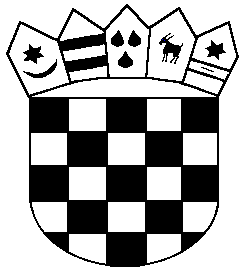                    
       OPĆINA BABINA GREDA   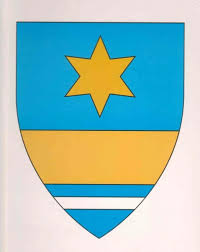          OPĆINSKI NAČELNIK
                JOSIP KRNIĆ       _____________________                               _____________________________                                                                                                                                               (ime i prezime)_                                                                    OVLASTINositelj ove iskaznice ovlašten je u okviru svoje nadležnosti, utvrđene Zakonom o komunalnom gospodarstvu, Odlukom o komunalnom redu Općine Babina Greda te drugim propisima kojima je utvrđena nadležnost i dana  ovlast za postupanje, aktima Općinskog vijeća i Načelnika Općine Babina Greda, obavljati nadzor nad primjenom i izvršenjem propisa od stane pravnih i fizičkih osoba. U provedbi nadzora nad provedbom Odluke o komunalnom redu komunalni redar je ovlašten:1.    zatražiti i pregledati isprave (osobna iskaznica, putovnica, izvod iz sudskog registra i sl.) na temelju kojih može utvrditi identitet stranke odnosno zakonskog zastupnika stranke, kao i drugih osoba nazočnih prilikom nadzora,2.    uzimati izjave od odgovornih osoba radi pribavljanja dokaza o činjenicama koje se ne mogu izravno utvrditi	 kao i od drugih osoba nazočnih prilikom nadzora,3.     zatražiti pisanim putem od stranke točne i potpune podatke i dokumentaciju potrebnu u nadzoru,4.     prikupljati dokaze i utvrđivati činjenično stanje na vizualni i drugi odgovarajući način (fotografiranjem, snimanjem kamerom, videozapisom i sl.),5.     obavljati i druge radnje u svrhu provedbe  nadzora.U Babinoj Gredi, _______________. godine                                   Vrijedi do opozivaRačun financiranja prema ekonomskoj klasifikacijiRačun financiranja prema ekonomskoj klasifikacijiRačun financiranja prema ekonomskoj klasifikacijiRačun financiranja prema ekonomskoj klasifikacijiRačun financiranja prema ekonomskoj klasifikacijiRačun financiranja prema ekonomskoj klasifikacijiRačun financiranja prema ekonomskoj klasifikacijiRačun financiranja prema ekonomskoj klasifikacijiRačun financiranja prema ekonomskoj klasifikacijiRačun financiranja prema ekonomskoj klasifikacijiRačun financiranja prema ekonomskoj klasifikacijiRačun financiranja prema ekonomskoj klasifikacijiRačun financiranja prema ekonomskoj klasifikacijiZa razdoblje od 01.01.2019. do 30.06.2019.Za razdoblje od 01.01.2019. do 30.06.2019.Za razdoblje od 01.01.2019. do 30.06.2019.Za razdoblje od 01.01.2019. do 30.06.2019.Za razdoblje od 01.01.2019. do 30.06.2019.Za razdoblje od 01.01.2019. do 30.06.2019.Za razdoblje od 01.01.2019. do 30.06.2019.Za razdoblje od 01.01.2019. do 30.06.2019.Za razdoblje od 01.01.2019. do 30.06.2019.Za razdoblje od 01.01.2019. do 30.06.2019.Za razdoblje od 01.01.2019. do 30.06.2019.Za razdoblje od 01.01.2019. do 30.06.2019.Za razdoblje od 01.01.2019. do 30.06.2019.Racun/OpisRacun/OpisRacun/OpisRacun/OpisRacun/OpisIzvršenje 2018Izvršenje 2018Izvršenje 2018Izvorni plan 2019Izvorni plan 2019Izvršenje 2019Indeks 3/1Indeks 3/2B. RAČUN ZADUŽIVANJA FINANCIRANJAB. RAČUN ZADUŽIVANJA FINANCIRANJAB. RAČUN ZADUŽIVANJA FINANCIRANJAB. RAČUN ZADUŽIVANJA FINANCIRANJAB. RAČUN ZADUŽIVANJA FINANCIRANJA111223458 Primici od financijske imovine i zaduživanja                                                        8 Primici od financijske imovine i zaduživanja                                                        8 Primici od financijske imovine i zaduživanja                                                        8 Primici od financijske imovine i zaduživanja                                                        8 Primici od financijske imovine i zaduživanja                                                        600.000,00600.000,0084 Primici od zaduživanja                                                                              84 Primici od zaduživanja                                                                              84 Primici od zaduživanja                                                                              84 Primici od zaduživanja                                                                              84 Primici od zaduživanja                                                                              600.000,00600.000,00844 Primljeni krediti i zajmovi od kreditnih i ostalih financijskih institucija izvan javnog sektora    844 Primljeni krediti i zajmovi od kreditnih i ostalih financijskih institucija izvan javnog sektora    844 Primljeni krediti i zajmovi od kreditnih i ostalih financijskih institucija izvan javnog sektora    844 Primljeni krediti i zajmovi od kreditnih i ostalih financijskih institucija izvan javnog sektora    844 Primljeni krediti i zajmovi od kreditnih i ostalih financijskih institucija izvan javnog sektora    600.000,00600.000,005 Izdaci za financijsku imovinu i otplate zajmova                                                     5 Izdaci za financijsku imovinu i otplate zajmova                                                     5 Izdaci za financijsku imovinu i otplate zajmova                                                     5 Izdaci za financijsku imovinu i otplate zajmova                                                     5 Izdaci za financijsku imovinu i otplate zajmova                                                     322.700,00322.700,0010.154,383,15%54 Izdaci za otplatu glavnice primljenih kredita i zajmova                                             54 Izdaci za otplatu glavnice primljenih kredita i zajmova                                             54 Izdaci za otplatu glavnice primljenih kredita i zajmova                                             54 Izdaci za otplatu glavnice primljenih kredita i zajmova                                             54 Izdaci za otplatu glavnice primljenih kredita i zajmova                                             322.700,00322.700,0010.154,383,15%542 Otplata glavnice primljenih kredita i zajmova od kreditnih i ostalih financijskih institucija u javnom sektoru542 Otplata glavnice primljenih kredita i zajmova od kreditnih i ostalih financijskih institucija u javnom sektoru542 Otplata glavnice primljenih kredita i zajmova od kreditnih i ostalih financijskih institucija u javnom sektoru542 Otplata glavnice primljenih kredita i zajmova od kreditnih i ostalih financijskih institucija u javnom sektoru542 Otplata glavnice primljenih kredita i zajmova od kreditnih i ostalih financijskih institucija u javnom sektoru300.000,00300.000,00545 Otplata glavnice primljenih zajmova od trgovačkih društava i obrtnika izvan javnog sektora          545 Otplata glavnice primljenih zajmova od trgovačkih društava i obrtnika izvan javnog sektora          545 Otplata glavnice primljenih zajmova od trgovačkih društava i obrtnika izvan javnog sektora          545 Otplata glavnice primljenih zajmova od trgovačkih društava i obrtnika izvan javnog sektora          545 Otplata glavnice primljenih zajmova od trgovačkih društava i obrtnika izvan javnog sektora          22.700,0022.700,0010.154,3844,73%5453 Otplata glavnice primljenih zajmova od tuzemnih trgovačkih društava izvan javnog sektora            5453 Otplata glavnice primljenih zajmova od tuzemnih trgovačkih društava izvan javnog sektora            5453 Otplata glavnice primljenih zajmova od tuzemnih trgovačkih društava izvan javnog sektora            5453 Otplata glavnice primljenih zajmova od tuzemnih trgovačkih društava izvan javnog sektora            5453 Otplata glavnice primljenih zajmova od tuzemnih trgovačkih društava izvan javnog sektora            10.154,3844,73% NETO FINANCIRANJE NETO FINANCIRANJE NETO FINANCIRANJE NETO FINANCIRANJE NETO FINANCIRANJE577.300,00577.300,00-10.154,38-1,76%9 Vlastiti izvori9 Vlastiti izvori9 Vlastiti izvori9 Vlastiti izvori9 Vlastiti izvori300.000,00300.000,0092 Rezultat poslovanja                                                                                 92 Rezultat poslovanja                                                                                 92 Rezultat poslovanja                                                                                 92 Rezultat poslovanja                                                                                 92 Rezultat poslovanja                                                                                 300.000,00300.000,00922 Višak/manjak prihoda922 Višak/manjak prihoda922 Višak/manjak prihoda922 Višak/manjak prihoda922 Višak/manjak prihoda300.000,00300.000,00 KORIŠTENJE SREDSTAVA IZ PRETHODNIH GODINA KORIŠTENJE SREDSTAVA IZ PRETHODNIH GODINA KORIŠTENJE SREDSTAVA IZ PRETHODNIH GODINA KORIŠTENJE SREDSTAVA IZ PRETHODNIH GODINA KORIŠTENJE SREDSTAVA IZ PRETHODNIH GODINA300.000,00300.000,00Račun financiranja prema izvorimaRačun financiranja prema izvorimaRačun financiranja prema izvorimaRačun financiranja prema izvorimaRačun financiranja prema izvorimaRačun financiranja prema izvorimaRačun financiranja prema izvorimaRačun financiranja prema izvorimaRačun financiranja prema izvorimaZa razdoblje od 01.01.2019. do 30.06.2019.Za razdoblje od 01.01.2019. do 30.06.2019.Za razdoblje od 01.01.2019. do 30.06.2019.Za razdoblje od 01.01.2019. do 30.06.2019.Za razdoblje od 01.01.2019. do 30.06.2019.Za razdoblje od 01.01.2019. do 30.06.2019.Za razdoblje od 01.01.2019. do 30.06.2019.Za razdoblje od 01.01.2019. do 30.06.2019.Za razdoblje od 01.01.2019. do 30.06.2019.Račun / opisRačun / opisRačun / opisRačun / opisIzvršenje 2018.Izvorni plan 2019.Izvršenje 2019.Indeks  3/1Indeks  3/2B. RAČUN ZADUŽIVANJA FINANCIRANJAB. RAČUN ZADUŽIVANJA FINANCIRANJAB. RAČUN ZADUŽIVANJA FINANCIRANJAB. RAČUN ZADUŽIVANJA FINANCIRANJA12345 UKUPNI PRIMICI UKUPNI PRIMICI UKUPNI PRIMICI UKUPNI PRIMICI600.000,007. Namjenski primici od zaduživanja7. Namjenski primici od zaduživanja7. Namjenski primici od zaduživanja7. Namjenski primici od zaduživanja600.000,007.1. Namjenski primici od zaduživanja7.1. Namjenski primici od zaduživanja7.1. Namjenski primici od zaduživanja7.1. Namjenski primici od zaduživanja600.000,00 UKUPNI IZDACI UKUPNI IZDACI UKUPNI IZDACI UKUPNI IZDACI322.700,0010.154,383,15%1. Opći prihodi i primici1. Opći prihodi i primici1. Opći prihodi i primici1. Opći prihodi i primici322.700,0010.154,383,15%1.1. Opći prihodi i primici1.1. Opći prihodi i primici1.1. Opći prihodi i primici1.1. Opći prihodi i primici322.700,0010.154,383,15% NETO FINANCIRANJE NETO FINANCIRANJE NETO FINANCIRANJE NETO FINANCIRANJE277.300,00-10.154,38Izvršenje po organizacijskoj klasifikacijiIzvršenje po organizacijskoj klasifikacijiIzvršenje po organizacijskoj klasifikacijiIzvršenje po organizacijskoj klasifikacijiIzvršenje po organizacijskoj klasifikacijiIzvršenje po organizacijskoj klasifikacijiIzvršenje po organizacijskoj klasifikacijiIzvršenje po organizacijskoj klasifikacijiIzvršenje po organizacijskoj klasifikacijiIzvršenje po organizacijskoj klasifikacijiZa razdoblje od 01.01.2019. do 30.06.2019.Za razdoblje od 01.01.2019. do 30.06.2019.Za razdoblje od 01.01.2019. do 30.06.2019.Za razdoblje od 01.01.2019. do 30.06.2019.Za razdoblje od 01.01.2019. do 30.06.2019.Za razdoblje od 01.01.2019. do 30.06.2019.Za razdoblje od 01.01.2019. do 30.06.2019.Za razdoblje od 01.01.2019. do 30.06.2019.Za razdoblje od 01.01.2019. do 30.06.2019.Za razdoblje od 01.01.2019. do 30.06.2019.RGPRGPRGPOpisOpisOpisOpisIzvorni plan 2019Izvršenje 2019Indeks 2/1123UKUPNO RASHODI I IZDATCIUKUPNO RASHODI I IZDATCIUKUPNO RASHODI I IZDATCIUKUPNO RASHODI I IZDATCI17.346.850,004.265.949,0124,59%RazdjelRazdjel001OPĆINSKO VIJEĆE I OPĆINSKI NAČELNIKOPĆINSKO VIJEĆE I OPĆINSKI NAČELNIKOPĆINSKO VIJEĆE I OPĆINSKI NAČELNIKOPĆINSKO VIJEĆE I OPĆINSKI NAČELNIK395.000,00161.426,3940,87%RazdjelRazdjel002JEDINSTVENI UPRAVNI ODJELJEDINSTVENI UPRAVNI ODJELJEDINSTVENI UPRAVNI ODJELJEDINSTVENI UPRAVNI ODJEL16.951.850,004.104.522,6224,21%GlavaGlava00201USTANOVE U KULTURIUSTANOVE U KULTURIUSTANOVE U KULTURIUSTANOVE U KULTURI244.750,0099.077,0640,48%Općina Babina GredaDatum:10.9.2019Vrijeme:8:23Vladimira Nazora 3Vladimira Nazora 3OIB: 45800936748OIB: 45800936748Izvršenje po programskoj klasifikacijiIzvršenje po programskoj klasifikacijiIzvršenje po programskoj klasifikacijiIzvršenje po programskoj klasifikacijiIzvršenje po programskoj klasifikacijiIzvršenje po programskoj klasifikacijiIzvršenje po programskoj klasifikacijiIzvršenje po programskoj klasifikacijiIzvršenje po programskoj klasifikacijiZa razdoblje od 01.01.2019. do 30.06.2019.Za razdoblje od 01.01.2019. do 30.06.2019.Za razdoblje od 01.01.2019. do 30.06.2019.Za razdoblje od 01.01.2019. do 30.06.2019.Za razdoblje od 01.01.2019. do 30.06.2019.Za razdoblje od 01.01.2019. do 30.06.2019.Za razdoblje od 01.01.2019. do 30.06.2019.Za razdoblje od 01.01.2019. do 30.06.2019.Za razdoblje od 01.01.2019. do 30.06.2019.Organizacijska klasifikacijaOrganizacijska klasifikacijaOrganizacijska klasifikacijaOrganizacijska klasifikacijaOrganizacijska klasifikacijaIzvoriIzvoriIzvoriIzvoriIzvoriFunkcijskaProjekt/AktivnostProjekt/AktivnostVRSTA RASHODA I IZDATAKAVRSTA RASHODA I IZDATAKAVRSTA RASHODA I IZDATAKAIzvorni plan 2019Izvršenje 2019Indeks 2/1123UKUPNO RASHODI I IZDATCIUKUPNO RASHODI I IZDATCIUKUPNO RASHODI I IZDATCIUKUPNO RASHODI I IZDATCIUKUPNO RASHODI I IZDATCI17.346.850,004.265.949,0124,59%RAZDJEL 001 OPĆINSKO VIJEĆE I OPĆINSKI NAČELNIKRAZDJEL 001 OPĆINSKO VIJEĆE I OPĆINSKI NAČELNIKRAZDJEL 001 OPĆINSKO VIJEĆE I OPĆINSKI NAČELNIKRAZDJEL 001 OPĆINSKO VIJEĆE I OPĆINSKI NAČELNIKRAZDJEL 001 OPĆINSKO VIJEĆE I OPĆINSKI NAČELNIK395.000,00161.426,3940,87%Izvor 1. Opći prihodi i primiciIzvor 1. Opći prihodi i primiciIzvor 1. Opći prihodi i primiciIzvor 1. Opći prihodi i primiciIzvor 1. Opći prihodi i primici395.000,00161.426,3940,87%Izvor 1.1. Opći prihodi i primiciIzvor 1.1. Opći prihodi i primiciIzvor 1.1. Opći prihodi i primiciIzvor 1.1. Opći prihodi i primiciIzvor 1.1. Opći prihodi i primici395.000,00161.426,3940,87%01000100Program: Donošenje akata- pred.tijela i izvršna tijelaProgram: Donošenje akata- pred.tijela i izvršna tijelaProgram: Donošenje akata- pred.tijela i izvršna tijela345.000,00161.426,3946,79%0111A100101A100101Aktivnost: Predstavnička i zvršna tijelaAktivnost: Predstavnička i zvršna tijelaAktivnost: Predstavnička i zvršna tijela345.000,00161.426,3946,79%323323Rashodi za usluge                                                                                   Rashodi za usluge                                                                                   Rashodi za usluge                                                                                   165.000,00116.155,8170,40%32333233Usluge promidžbe i informiranja                                                                     Usluge promidžbe i informiranja                                                                     Usluge promidžbe i informiranja                                                                     116.155,81329329Ostali nespomenuti rashodi poslovanja                                                               Ostali nespomenuti rashodi poslovanja                                                               Ostali nespomenuti rashodi poslovanja                                                               180.000,0045.270,5825,15%32913291Naknade za rad predstavničkih i izvršnih tijela, povjerenstava i slično                             Naknade za rad predstavničkih i izvršnih tijela, povjerenstava i slično                             Naknade za rad predstavničkih i izvršnih tijela, povjerenstava i slično                             45.270,5802000200Program: Program političkih stranakaProgram: Program političkih stranakaProgram: Program političkih stranaka50.000,000,000,00%0111A100201A100201Aktivnost: Osnovne funkcije stranakaAktivnost: Osnovne funkcije stranakaAktivnost: Osnovne funkcije stranaka50.000,000,000,00%381381Tekuće donacije                                                                                     Tekuće donacije                                                                                     Tekuće donacije                                                                                     50.000,000,000,00%38113811Tekuće donacije u novcu                                                                             Tekuće donacije u novcu                                                                             Tekuće donacije u novcu                                                                             0,00RAZDJEL 002 JEDINSTVENI UPRAVNI ODJELRAZDJEL 002 JEDINSTVENI UPRAVNI ODJELRAZDJEL 002 JEDINSTVENI UPRAVNI ODJELRAZDJEL 002 JEDINSTVENI UPRAVNI ODJELRAZDJEL 002 JEDINSTVENI UPRAVNI ODJEL16.951.850,004.104.522,6224,21%Izvor 1. Opći prihodi i primiciIzvor 1. Opći prihodi i primiciIzvor 1. Opći prihodi i primiciIzvor 1. Opći prihodi i primiciIzvor 1. Opći prihodi i primici8.539.500,003.307.457,5238,73%Izvor 1.1. Opći prihodi i primiciIzvor 1.1. Opći prihodi i primiciIzvor 1.1. Opći prihodi i primiciIzvor 1.1. Opći prihodi i primiciIzvor 1.1. Opći prihodi i primici8.539.500,003.307.457,5238,73%Izvor 2. Vlastiti prihodiIzvor 2. Vlastiti prihodiIzvor 2. Vlastiti prihodiIzvor 2. Vlastiti prihodiIzvor 2. Vlastiti prihodi25.000,000,000,00%Izvor 2.1. Vlastitti prihodiIzvor 2.1. Vlastitti prihodiIzvor 2.1. Vlastitti prihodiIzvor 2.1. Vlastitti prihodiIzvor 2.1. Vlastitti prihodi25.000,000,000,00%Izvor 4. PomoćiIzvor 4. PomoćiIzvor 4. PomoćiIzvor 4. PomoćiIzvor 4. Pomoći7.202.600,00609.481,798,46%Izvor 4.1. PomoćiIzvor 4.1. PomoćiIzvor 4.1. PomoćiIzvor 4.1. PomoćiIzvor 4.1. Pomoći7.202.600,00609.481,798,46%Izvor 6. Prihod od nefinancijske imovine i nadoknade štete s osnova o osiguranjima Izvor 6. Prihod od nefinancijske imovine i nadoknade štete s osnova o osiguranjima Izvor 6. Prihod od nefinancijske imovine i nadoknade štete s osnova o osiguranjima Izvor 6. Prihod od nefinancijske imovine i nadoknade štete s osnova o osiguranjima Izvor 6. Prihod od nefinancijske imovine i nadoknade štete s osnova o osiguranjima 340.000,0046.425,0013,65%Izvor 6.1. Prihodi od nefinancijske imovine i nadoknade štete s osnova osiguranjaIzvor 6.1. Prihodi od nefinancijske imovine i nadoknade štete s osnova osiguranjaIzvor 6.1. Prihodi od nefinancijske imovine i nadoknade štete s osnova osiguranjaIzvor 6.1. Prihodi od nefinancijske imovine i nadoknade štete s osnova osiguranjaIzvor 6.1. Prihodi od nefinancijske imovine i nadoknade štete s osnova osiguranja340.000,0046.425,0013,65%Izvor 7. Namjenski primici od zaduživanjaIzvor 7. Namjenski primici od zaduživanjaIzvor 7. Namjenski primici od zaduživanjaIzvor 7. Namjenski primici od zaduživanjaIzvor 7. Namjenski primici od zaduživanja600.000,0042.081,257,01%Izvor 7.1. Namjenski primici od zaduživanjaIzvor 7.1. Namjenski primici od zaduživanjaIzvor 7.1. Namjenski primici od zaduživanjaIzvor 7.1. Namjenski primici od zaduživanjaIzvor 7.1. Namjenski primici od zaduživanja600.000,0042.081,257,01%100100Program: Redovna djelatnost- priprema i donošenje akata iz djelokruga tijela Program: Redovna djelatnost- priprema i donošenje akata iz djelokruga tijela Program: Redovna djelatnost- priprema i donošenje akata iz djelokruga tijela 3.188.100,001.361.574,1942,71%0111A1001A1001Aktivnost: Program javnih radovaAktivnost: Program javnih radovaAktivnost: Program javnih radova316.600,0053.273,3316,83%311311Plaće (Bruto)                                                                                       Plaće (Bruto)                                                                                       Plaće (Bruto)                                                                                       270.000,0049.079,8818,18%31113111Plaće za redovan rad                                                                                Plaće za redovan rad                                                                                Plaće za redovan rad                                                                                49.079,88313313Doprinosi na plaće                                                                                  Doprinosi na plaće                                                                                  Doprinosi na plaće                                                                                  46.600,004.193,459,00%31323132Doprinosi za obvezno zdravstveno osiguranje                                                         Doprinosi za obvezno zdravstveno osiguranje                                                         Doprinosi za obvezno zdravstveno osiguranje                                                         3.842,7931333133Doprinosi za obvezno osiguranje u slučaju nezaposlenosti                                            Doprinosi za obvezno osiguranje u slučaju nezaposlenosti                                            Doprinosi za obvezno osiguranje u slučaju nezaposlenosti                                            350,660111A100101A100101Aktivnost: Administrativno,tehničko i stručno osobljeAktivnost: Administrativno,tehničko i stručno osobljeAktivnost: Administrativno,tehničko i stručno osoblje1.532.400,00908.489,4759,29%311311Plaće (Bruto)                                                                                       Plaće (Bruto)                                                                                       Plaće (Bruto)                                                                                       700.000,00336.679,4048,10%31113111Plaće za redovan rad                                                                                Plaće za redovan rad                                                                                Plaće za redovan rad                                                                                336.679,40312312Ostali rashodi za zaposlene                                                                         Ostali rashodi za zaposlene                                                                         Ostali rashodi za zaposlene                                                                         56.000,0014.250,0025,45%31213121Ostali rashodi za zaposlene                                                                         Ostali rashodi za zaposlene                                                                         Ostali rashodi za zaposlene                                                                         14.250,00313313Doprinosi na plaće                                                                                  Doprinosi na plaće                                                                                  Doprinosi na plaće                                                                                  120.400,0055.900,0146,43%31323132Doprinosi za obvezno zdravstveno osiguranje                                                         Doprinosi za obvezno zdravstveno osiguranje                                                         Doprinosi za obvezno zdravstveno osiguranje                                                         55.055,1631333133Doprinosi za obvezno osiguranje u slučaju nezaposlenosti                                            Doprinosi za obvezno osiguranje u slučaju nezaposlenosti                                            Doprinosi za obvezno osiguranje u slučaju nezaposlenosti                                            844,85321321Naknade troškova zaposlenima                                                                        Naknade troškova zaposlenima                                                                        Naknade troškova zaposlenima                                                                        30.000,007.383,9924,61%32113211Službena putovanja                                                                                  Službena putovanja                                                                                  Službena putovanja                                                                                  1.337,9932123212Naknade za prijevoz, za rad na terenu i odvojeni život                                              Naknade za prijevoz, za rad na terenu i odvojeni život                                              Naknade za prijevoz, za rad na terenu i odvojeni život                                              5.046,0032133213Stručno usavršavanje zaposlenika                                                                    Stručno usavršavanje zaposlenika                                                                    Stručno usavršavanje zaposlenika                                                                    1.000,00322322Rashodi za materijal i energiju                                                                     Rashodi za materijal i energiju                                                                     Rashodi za materijal i energiju                                                                     37.000,0043.818,93118,43%32213221Uredski materijal i ostali materijalni rashodi                                                      Uredski materijal i ostali materijalni rashodi                                                      Uredski materijal i ostali materijalni rashodi                                                      30.914,2932233223Energija                                                                                            Energija                                                                                            Energija                                                                                            12.904,64323323Rashodi za usluge                                                                                   Rashodi za usluge                                                                                   Rashodi za usluge                                                                                   344.000,00236.594,8368,78%32313231Usluge telefona, pošte i prijevoza                                                                  Usluge telefona, pošte i prijevoza                                                                  Usluge telefona, pošte i prijevoza                                                                  54.253,4432323232Usluge tekućeg i investicijskog održavanja                                                          Usluge tekućeg i investicijskog održavanja                                                          Usluge tekućeg i investicijskog održavanja                                                          18.174,8632373237Intelektualne i osobne usluge                                                                       Intelektualne i osobne usluge                                                                       Intelektualne i osobne usluge                                                                       123.479,0332383238Računalne usluge                                                                                    Računalne usluge                                                                                    Računalne usluge                                                                                    40.687,50324324Naknade troškova osobama izvan radnog odnosa                                                        Naknade troškova osobama izvan radnog odnosa                                                        Naknade troškova osobama izvan radnog odnosa                                                        13.000,005.541,3142,63%32413241Naknade troškova osobama izvan radnog odnosa                                                        Naknade troškova osobama izvan radnog odnosa                                                        Naknade troškova osobama izvan radnog odnosa                                                        5.541,31329329Ostali nespomenuti rashodi poslovanja                                                               Ostali nespomenuti rashodi poslovanja                                                               Ostali nespomenuti rashodi poslovanja                                                               159.000,00133.027,1483,66%32913291Naknade za rad predstavničkih i izvršnih tijela, povjerenstava i slično                             Naknade za rad predstavničkih i izvršnih tijela, povjerenstava i slično                             Naknade za rad predstavničkih i izvršnih tijela, povjerenstava i slično                             3.193,7032923292Premije osiguranja                                                                                  Premije osiguranja                                                                                  Premije osiguranja                                                                                  11.562,6932933293Reprezentacija                                                                                      Reprezentacija                                                                                      Reprezentacija                                                                                      51.860,5032943294Članarine i normeČlanarine i normeČlanarine i norme1.080,0032993299Ostali nespomenuti rashodi poslovanja                                                               Ostali nespomenuti rashodi poslovanja                                                               Ostali nespomenuti rashodi poslovanja                                                               65.330,25343343Ostali financijski rashodi                                                                          Ostali financijski rashodi                                                                          Ostali financijski rashodi                                                                          73.000,0075.293,86103,14%34313431Bankarske usluge i usluge platnog prometa                                                           Bankarske usluge i usluge platnog prometa                                                           Bankarske usluge i usluge platnog prometa                                                           5.164,0434343434Ostali nespomenuti financijski rashodi                                                              Ostali nespomenuti financijski rashodi                                                              Ostali nespomenuti financijski rashodi                                                              70.129,820111A100102A100102Aktivnost: Održavanje poslovne zgrade,Aktivnost: Održavanje poslovne zgrade,Aktivnost: Održavanje poslovne zgrade,294.000,00151.839,5751,65%322322Rashodi za materijal i energiju                                                                     Rashodi za materijal i energiju                                                                     Rashodi za materijal i energiju                                                                     120.000,0091.168,3375,97%32233223Energija                                                                                            Energija                                                                                            Energija                                                                                            91.168,33323323Rashodi za usluge                                                                                   Rashodi za usluge                                                                                   Rashodi za usluge                                                                                   154.000,0044.285,0828,76%32323232Usluge tekućeg i investicijskog održavanja                                                          Usluge tekućeg i investicijskog održavanja                                                          Usluge tekućeg i investicijskog održavanja                                                          385,9932343234Komunalne usluge                                                                                    Komunalne usluge                                                                                    Komunalne usluge                                                                                    43.899,09329329Ostali nespomenuti rashodi poslovanja                                                               Ostali nespomenuti rashodi poslovanja                                                               Ostali nespomenuti rashodi poslovanja                                                               20.000,0016.386,1681,93%32923292Premije osiguranja                                                                                  Premije osiguranja                                                                                  Premije osiguranja                                                                                  16.386,160411A100105A100105Aktivnost: Geotermalni izvori d.o.oAktivnost: Geotermalni izvori d.o.oAktivnost: Geotermalni izvori d.o.o250.000,0075.000,0030,00%351351Subvencije trgovačkim društvima u javnom sektoru                                                    Subvencije trgovačkim društvima u javnom sektoru                                                    Subvencije trgovačkim društvima u javnom sektoru                                                    250.000,0075.000,0030,00%35123512Subvencije trgovačkim društvima u javnom sektoru                                                    Subvencije trgovačkim društvima u javnom sektoru                                                    Subvencije trgovačkim društvima u javnom sektoru                                                    75.000,000411A100310A100310Aktivnost: Reciklažno dvorišteAktivnost: Reciklažno dvorišteAktivnost: Reciklažno dvorište500.000,000,000,00%421421Građevinski objekti                                                                                 Građevinski objekti                                                                                 Građevinski objekti                                                                                 500.000,000,000,00%42144214Ostali građevinski objekti                                                                          Ostali građevinski objekti                                                                          Ostali građevinski objekti                                                                          0,000111T100103T100103Tekući projekt: Nabava dugotrajne imovineTekući projekt: Nabava dugotrajne imovineTekući projekt: Nabava dugotrajne imovine272.400,00162.817,4459,77%323323Rashodi za usluge                                                                                   Rashodi za usluge                                                                                   Rashodi za usluge                                                                                   22.500,0011.280,0050,13%32353235Zakupnine i najamnine                                                                               Zakupnine i najamnine                                                                               Zakupnine i najamnine                                                                               11.280,00342342Kamate za primljene kredite i zajmove                                                               Kamate za primljene kredite i zajmove                                                               Kamate za primljene kredite i zajmove                                                               4.900,001.326,3927,07%34233423Kamate za primljene kredite i zajmove od kreditnih i ostalih financijskih institucija izvan javnog sektoraKamate za primljene kredite i zajmove od kreditnih i ostalih financijskih institucija izvan javnog sektoraKamate za primljene kredite i zajmove od kreditnih i ostalih financijskih institucija izvan javnog sektora1.326,39412412Nematerijalna imovina                                                                               Nematerijalna imovina                                                                               Nematerijalna imovina                                                                               150.000,0017.100,0011,40%41264126Ostala nematerijalna imovina                                                                        Ostala nematerijalna imovina                                                                        Ostala nematerijalna imovina                                                                        17.100,00422422Postrojenja i oprema                                                                                Postrojenja i oprema                                                                                Postrojenja i oprema                                                                                95.000,00133.111,05140,12%42214221Uredska oprema i namještaj                                                                          Uredska oprema i namještaj                                                                          Uredska oprema i namještaj                                                                          28.348,2142274227Uređaji, strojevi i oprema za ostale namjene                                                        Uređaji, strojevi i oprema za ostale namjene                                                        Uređaji, strojevi i oprema za ostale namjene                                                        104.762,84T100103T100103Tekući projekt: Nabava dugotrajne imovineTekući projekt: Nabava dugotrajne imovineTekući projekt: Nabava dugotrajne imovine22.700,0010.154,3844,73%545545Otplata glavnice primljenih zajmova od trgovačkih društava i obrtnika izvan javnog sektora          Otplata glavnice primljenih zajmova od trgovačkih društava i obrtnika izvan javnog sektora          Otplata glavnice primljenih zajmova od trgovačkih društava i obrtnika izvan javnog sektora          22.700,0010.154,3844,73%54535453Otplata glavnice primljenih zajmova od tuzemnih trgovačkih društava izvan javnog sektora            Otplata glavnice primljenih zajmova od tuzemnih trgovačkih društava izvan javnog sektora            Otplata glavnice primljenih zajmova od tuzemnih trgovačkih društava izvan javnog sektora            10.154,38200200Program: Vatrogastvo i civilna zaštitaProgram: Vatrogastvo i civilna zaštitaProgram: Vatrogastvo i civilna zaštita170.000,0060.000,0035,29%0111A100201A100201Aktivnost: Osnovna djelatnost DVDAktivnost: Osnovna djelatnost DVDAktivnost: Osnovna djelatnost DVD120.000,0060.000,0050,00%381381Tekuće donacije                                                                                     Tekuće donacije                                                                                     Tekuće donacije                                                                                     120.000,0060.000,0050,00%38113811Tekuće donacije u novcu                                                                             Tekuće donacije u novcu                                                                             Tekuće donacije u novcu                                                                             60.000,000320A100202A100202Aktivnost: Civilna zaštitaAktivnost: Civilna zaštitaAktivnost: Civilna zaštita50.000,000,000,00%422422Postrojenja i oprema                                                                                Postrojenja i oprema                                                                                Postrojenja i oprema                                                                                50.000,000,000,00%42234223Oprema za održavanje i zaštitu                                                                      Oprema za održavanje i zaštitu                                                                      Oprema za održavanje i zaštitu                                                                      0,00300300Program: Održavanje komunalne infrastruktureProgram: Održavanje komunalne infrastruktureProgram: Održavanje komunalne infrastrukture1.865.000,00832.054,1044,61%0411A100301A100301Aktivnost: Održavanje cesta  i poljskih putevaAktivnost: Održavanje cesta  i poljskih putevaAktivnost: Održavanje cesta  i poljskih puteva500.000,0048.662,509,73%323323Rashodi za usluge                                                                                   Rashodi za usluge                                                                                   Rashodi za usluge                                                                                   500.000,0048.662,509,73%32323232Usluge tekućeg i investicijskog održavanja                                                          Usluge tekućeg i investicijskog održavanja                                                          Usluge tekućeg i investicijskog održavanja                                                          48.662,500111A100302A100302Aktivnost: Održavanje i uređivanje jav. i zelenih površinaAktivnost: Održavanje i uređivanje jav. i zelenih površinaAktivnost: Održavanje i uređivanje jav. i zelenih površina215.000,0032.958,0415,33%322322Rashodi za materijal i energiju                                                                     Rashodi za materijal i energiju                                                                     Rashodi za materijal i energiju                                                                     25.000,003.834,5415,34%32233223Energija                                                                                            Energija                                                                                            Energija                                                                                            2.900,0432243224Materijal i dijelovi za tekuće i investicijsko održavanje                                           Materijal i dijelovi za tekuće i investicijsko održavanje                                           Materijal i dijelovi za tekuće i investicijsko održavanje                                           934,50323323Rashodi za usluge                                                                                   Rashodi za usluge                                                                                   Rashodi za usluge                                                                                   190.000,0029.123,5015,33%32323232Usluge tekućeg i investicijskog održavanja                                                          Usluge tekućeg i investicijskog održavanja                                                          Usluge tekućeg i investicijskog održavanja                                                          29.123,500411A100304A100304Aktivnost: Rashodi za javnu rasvjetuAktivnost: Rashodi za javnu rasvjetuAktivnost: Rashodi za javnu rasvjetu250.000,00138.314,1755,33%322322Rashodi za materijal i energiju                                                                     Rashodi za materijal i energiju                                                                     Rashodi za materijal i energiju                                                                     150.000,0082.451,6754,97%32233223Energija                                                                                            Energija                                                                                            Energija                                                                                            82.451,67323323Rashodi za usluge                                                                                   Rashodi za usluge                                                                                   Rashodi za usluge                                                                                   100.000,0055.862,5055,86%32323232Usluge tekućeg i investicijskog održavanja                                                          Usluge tekućeg i investicijskog održavanja                                                          Usluge tekućeg i investicijskog održavanja                                                          55.862,500411K100309K100309Kapitalni projekt: Dodatna ulaganja na građevinskim objektimaKapitalni projekt: Dodatna ulaganja na građevinskim objektimaKapitalni projekt: Dodatna ulaganja na građevinskim objektima900.000,00612.119,3968,01%451451Dodatna ulaganja na građevinskim objektima                                                          Dodatna ulaganja na građevinskim objektima                                                          Dodatna ulaganja na građevinskim objektima                                                          900.000,00612.119,3968,01%45114511Dodatna ulaganja na građevinskim objektima                                                          Dodatna ulaganja na građevinskim objektima                                                          Dodatna ulaganja na građevinskim objektima                                                          612.119,39400400Program: Izgradnja objekata i uređaja kom.infrastruktureProgram: Izgradnja objekata i uređaja kom.infrastruktureProgram: Izgradnja objekata i uređaja kom.infrastrukture7.397.000,00384.893,385,20%0911K100104K100104Kapitalni projekt: Izgradnja dječjeg vrtićaKapitalni projekt: Izgradnja dječjeg vrtićaKapitalni projekt: Izgradnja dječjeg vrtića4.800.000,0020.000,000,42%421421Građevinski objekti                                                                                 Građevinski objekti                                                                                 Građevinski objekti                                                                                 4.800.000,0020.000,000,42%42124212Poslovni objekti                                                                                    Poslovni objekti                                                                                    Poslovni objekti                                                                                    20.000,000411K100401K100401Kapitalni projekt: Sufinanciranje izgradnje sport.školske dvoraneKapitalni projekt: Sufinanciranje izgradnje sport.školske dvoraneKapitalni projekt: Sufinanciranje izgradnje sport.školske dvorane72.000,000,000,00%342342Kamate za primljene kredite i zajmove                                                               Kamate za primljene kredite i zajmove                                                               Kamate za primljene kredite i zajmove                                                               72.000,000,000,00%34223422Kamate za primljene kredite i zajmove od kreditnih i ostalih financijskih institucija u javnom sektoruKamate za primljene kredite i zajmove od kreditnih i ostalih financijskih institucija u javnom sektoruKamate za primljene kredite i zajmove od kreditnih i ostalih financijskih institucija u javnom sektoru0,00K100401K100401Kapitalni projekt: Sufinanciranje izgradnje sport.školske dvoraneKapitalni projekt: Sufinanciranje izgradnje sport.školske dvoraneKapitalni projekt: Sufinanciranje izgradnje sport.školske dvorane300.000,000,000,00%542542Otplata glavnice primljenih kredita i zajmova od kreditnih i ostalih financijskih institucija u javnom sektoruOtplata glavnice primljenih kredita i zajmova od kreditnih i ostalih financijskih institucija u javnom sektoruOtplata glavnice primljenih kredita i zajmova od kreditnih i ostalih financijskih institucija u javnom sektoru300.000,000,000,00%54225422Otplata glavnice primljenih kredita od kreditnih institucija u javnom sektoru                       Otplata glavnice primljenih kredita od kreditnih institucija u javnom sektoru                       Otplata glavnice primljenih kredita od kreditnih institucija u javnom sektoru                       0,000411K100403K100403Kapitalni projekt: Rekonstrukcija niskonaponske mrežeKapitalni projekt: Rekonstrukcija niskonaponske mrežeKapitalni projekt: Rekonstrukcija niskonaponske mreže600.000,0042.081,257,01%421421Građevinski objekti                                                                                 Građevinski objekti                                                                                 Građevinski objekti                                                                                 600.000,0042.081,257,01%42144214Ostali građevinski objekti                                                                          Ostali građevinski objekti                                                                          Ostali građevinski objekti                                                                          42.081,250490K100405K100405Kapitalni projekt: Izgradnja trgaKapitalni projekt: Izgradnja trgaKapitalni projekt: Izgradnja trga100.000,0066.871,8866,87%421421Građevinski objekti                                                                                 Građevinski objekti                                                                                 Građevinski objekti                                                                                 100.000,0066.871,8866,87%42144214Ostali građevinski objekti                                                                          Ostali građevinski objekti                                                                          Ostali građevinski objekti                                                                          66.871,880411K100412K100412Kapitalni projekt: Izgradnja kanalizacijeKapitalni projekt: Izgradnja kanalizacijeKapitalni projekt: Izgradnja kanalizacije25.000,000,000,00%386386Kapitalne pomoći                                                                                    Kapitalne pomoći                                                                                    Kapitalne pomoći                                                                                    25.000,000,000,00%38613861Kapitalne pomoći kreditnim i ostalim financijskim institucijama te trgovačkim društvima u javnom sektoruKapitalne pomoći kreditnim i ostalim financijskim institucijama te trgovačkim društvima u javnom sektoruKapitalne pomoći kreditnim i ostalim financijskim institucijama te trgovačkim društvima u javnom sektoru0,000411K100413K100413Kapitalni projekt: Komunalna infrastruktura do zoneKapitalni projekt: Komunalna infrastruktura do zoneKapitalni projekt: Komunalna infrastruktura do zone500.000,0014.194,002,84%421421Građevinski objekti                                                                                 Građevinski objekti                                                                                 Građevinski objekti                                                                                 500.000,0014.194,002,84%42134213Ceste, željeznice i ostali prometni objekti                                                         Ceste, željeznice i ostali prometni objekti                                                         Ceste, željeznice i ostali prometni objekti                                                         14.194,000411K100415K100415Kapitalni projekt: Projekt uređenja grobljaKapitalni projekt: Projekt uređenja grobljaKapitalni projekt: Projekt uređenja groblja500.000,000,000,00%421421Građevinski objekti                                                                                 Građevinski objekti                                                                                 Građevinski objekti                                                                                 500.000,000,000,00%42144214Ostali građevinski objekti                                                                          Ostali građevinski objekti                                                                          Ostali građevinski objekti                                                                          0,000810K100417K100417Kapitalni projekt: Infrastruktura u sportuKapitalni projekt: Infrastruktura u sportuKapitalni projekt: Infrastruktura u sportu400.000,00241.746,2560,44%421421Građevinski objekti                                                                                 Građevinski objekti                                                                                 Građevinski objekti                                                                                 400.000,00241.746,2560,44%42144214Ostali građevinski objekti                                                                          Ostali građevinski objekti                                                                          Ostali građevinski objekti                                                                          241.746,250490K100418K100418Kapitalni projekt: Izgradnja nogostupaKapitalni projekt: Izgradnja nogostupaKapitalni projekt: Izgradnja nogostupa100.000,000,000,00%412412Nematerijalna imovina                                                                               Nematerijalna imovina                                                                               Nematerijalna imovina                                                                               100.000,000,000,00%41264126Ostala nematerijalna imovina                                                                        Ostala nematerijalna imovina                                                                        Ostala nematerijalna imovina                                                                        0,00500500Program: Program javnih potreba u kulturiProgram: Program javnih potreba u kulturiProgram: Program javnih potreba u kulturi865.000,00392.500,0045,38%0820A100503A100503Aktivnost: Djelatnost udruga građ.u kulturi,čitaoničkih društavaAktivnost: Djelatnost udruga građ.u kulturi,čitaoničkih društavaAktivnost: Djelatnost udruga građ.u kulturi,čitaoničkih društava300.000,00198.000,0066,00%381381Tekuće donacije                                                                                     Tekuće donacije                                                                                     Tekuće donacije                                                                                     300.000,00198.000,0066,00%38113811Tekuće donacije u novcu                                                                             Tekuće donacije u novcu                                                                             Tekuće donacije u novcu                                                                             198.000,000820A100504A100504Aktivnost: Organiziranje rekreacije i sportskih aktivnostiAktivnost: Organiziranje rekreacije i sportskih aktivnostiAktivnost: Organiziranje rekreacije i sportskih aktivnosti300.000,00179.500,0059,83%381381Tekuće donacije                                                                                     Tekuće donacije                                                                                     Tekuće donacije                                                                                     300.000,00179.500,0059,83%38113811Tekuće donacije u novcu                                                                             Tekuće donacije u novcu                                                                             Tekuće donacije u novcu                                                                             179.500,000860A100505A100505Aktivnost: Djelatnost turističke zajedniceAktivnost: Djelatnost turističke zajedniceAktivnost: Djelatnost turističke zajednice250.000,000,000,00%381381Tekuće donacije                                                                                     Tekuće donacije                                                                                     Tekuće donacije                                                                                     250.000,000,000,00%38113811Tekuće donacije u novcu                                                                             Tekuće donacije u novcu                                                                             Tekuće donacije u novcu                                                                             0,000840A100506A100506Aktivnost: Pomoć vjerskim zajednicamaAktivnost: Pomoć vjerskim zajednicamaAktivnost: Pomoć vjerskim zajednicama15.000,0015.000,00100,00%381381Tekuće donacije                                                                                     Tekuće donacije                                                                                     Tekuće donacije                                                                                     15.000,0015.000,00100,00%38113811Tekuće donacije u novcu                                                                             Tekuće donacije u novcu                                                                             Tekuće donacije u novcu                                                                             15.000,00600600Program: Javne potrebe i usluge u zdravstvuProgram: Javne potrebe i usluge u zdravstvuProgram: Javne potrebe i usluge u zdravstvu120.000,0059.160,0049,30%0760A100601A100601Aktivnost: Deratizacija i dezinsekcijaAktivnost: Deratizacija i dezinsekcijaAktivnost: Deratizacija i dezinsekcija80.000,0058.460,0073,08%323323Rashodi za usluge                                                                                   Rashodi za usluge                                                                                   Rashodi za usluge                                                                                   80.000,0058.460,0073,08%32343234Komunalne usluge                                                                                    Komunalne usluge                                                                                    Komunalne usluge                                                                                    58.460,000760A100602A100602Aktivnost: Veterinarski nadzor nad sajmom i zbrinjavanje pasa lutalicaAktivnost: Veterinarski nadzor nad sajmom i zbrinjavanje pasa lutalicaAktivnost: Veterinarski nadzor nad sajmom i zbrinjavanje pasa lutalica40.000,00700,001,75%323323Rashodi za usluge                                                                                   Rashodi za usluge                                                                                   Rashodi za usluge                                                                                   40.000,00700,001,75%32363236Zdravstvene i veterinarske usluge                                                                   Zdravstvene i veterinarske usluge                                                                   Zdravstvene i veterinarske usluge                                                                   700,00700700Program: Poticanje razvoja poljoprivrede malog i sred.poduzetništvaProgram: Poticanje razvoja poljoprivrede malog i sred.poduzetništvaProgram: Poticanje razvoja poljoprivrede malog i sred.poduzetništva900.000,0045.725,005,08%0411A100701A100701Aktivnost: Poticanje poljoprivrede, malog i sred.poduzetništvaAktivnost: Poticanje poljoprivrede, malog i sred.poduzetništvaAktivnost: Poticanje poljoprivrede, malog i sred.poduzetništva900.000,0045.725,005,08%352352Subvencije trgovačkim društvima, poljoprivrednicima i obrtnicima izvan javnog sektora               Subvencije trgovačkim društvima, poljoprivrednicima i obrtnicima izvan javnog sektora               Subvencije trgovačkim društvima, poljoprivrednicima i obrtnicima izvan javnog sektora               900.000,0045.725,005,08%35233523Subvencije poljoprivrednicima i obrtnicima                                                          Subvencije poljoprivrednicima i obrtnicima                                                          Subvencije poljoprivrednicima i obrtnicima                                                          45.725,00800800Program: Program socijalne skrbi i novčanih davanjaProgram: Program socijalne skrbi i novčanih davanjaProgram: Program socijalne skrbi i novčanih davanja2.132.000,00830.432,8538,95%1070A100801A100801Aktivnost: Socijalni programAktivnost: Socijalni programAktivnost: Socijalni program122.000,0034.272,5528,09%372372Ostale naknade građanima i kućanstvima iz proračuna                                                 Ostale naknade građanima i kućanstvima iz proračuna                                                 Ostale naknade građanima i kućanstvima iz proračuna                                                 122.000,0034.272,5528,09%37213721Naknade građanima i kućanstvima u novcu                                                             Naknade građanima i kućanstvima u novcu                                                             Naknade građanima i kućanstvima u novcu                                                             34.272,551070A100802A100802Aktivnost: Humanitarna djelatnost Crvenog križaAktivnost: Humanitarna djelatnost Crvenog križaAktivnost: Humanitarna djelatnost Crvenog križa44.000,000,000,00%381381Tekuće donacije                                                                                     Tekuće donacije                                                                                     Tekuće donacije                                                                                     44.000,000,000,00%38113811Tekuće donacije u novcu                                                                             Tekuće donacije u novcu                                                                             Tekuće donacije u novcu                                                                             0,001090A100803A100803Aktivnost: "Zaželi - program zapošljavanja žena"Aktivnost: "Zaželi - program zapošljavanja žena"Aktivnost: "Zaželi - program zapošljavanja žena"1.046.000,00522.014,4649,91%311311Plaće (Bruto)                                                                                       Plaće (Bruto)                                                                                       Plaće (Bruto)                                                                                       686.000,00413.439,0860,27%31113111Plaće za redovan rad                                                                                Plaće za redovan rad                                                                                Plaće za redovan rad                                                                                413.439,08313313Doprinosi na plaće                                                                                  Doprinosi na plaće                                                                                  Doprinosi na plaće                                                                                  118.000,0037.286,7531,60%31323132Doprinosi za obvezno zdravstveno osiguranje                                                         Doprinosi za obvezno zdravstveno osiguranje                                                         Doprinosi za obvezno zdravstveno osiguranje                                                         36.747,4431333133Doprinosi za obvezno osiguranje u slučaju nezaposlenosti                                            Doprinosi za obvezno osiguranje u slučaju nezaposlenosti                                            Doprinosi za obvezno osiguranje u slučaju nezaposlenosti                                            539,31321321Naknade troškova zaposlenima                                                                        Naknade troškova zaposlenima                                                                        Naknade troškova zaposlenima                                                                        114.000,005.680,004,98%32113211Službena putovanja                                                                                  Službena putovanja                                                                                  Službena putovanja                                                                                  5.680,0032133213Stručno usavršavanje zaposlenika                                                                    Stručno usavršavanje zaposlenika                                                                    Stručno usavršavanje zaposlenika                                                                    0,00322322Rashodi za materijal i energiju                                                                     Rashodi za materijal i energiju                                                                     Rashodi za materijal i energiju                                                                     90.000,0046.524,1351,69%32213221Uredski materijal i ostali materijalni rashodi                                                      Uredski materijal i ostali materijalni rashodi                                                      Uredski materijal i ostali materijalni rashodi                                                      46.524,13343343Ostali financijski rashodi                                                                          Ostali financijski rashodi                                                                          Ostali financijski rashodi                                                                          38.000,0019.084,5050,22%34343434Ostali nespomenuti financijski rashodi                                                              Ostali nespomenuti financijski rashodi                                                              Ostali nespomenuti financijski rashodi                                                              19.084,500980A100804A100804Aktivnost: Društvena skrb o djeci odraslimaAktivnost: Društvena skrb o djeci odraslimaAktivnost: Društvena skrb o djeci odraslima630.000,00142.945,8422,69%372372Ostale naknade građanima i kućanstvima iz proračuna                                                 Ostale naknade građanima i kućanstvima iz proračuna                                                 Ostale naknade građanima i kućanstvima iz proračuna                                                 630.000,00142.945,8422,69%37213721Naknade građanima i kućanstvima u novcu                                                             Naknade građanima i kućanstvima u novcu                                                             Naknade građanima i kućanstvima u novcu                                                             104.333,7537223722Naknade građanima i kućanstvima u naravi                                                            Naknade građanima i kućanstvima u naravi                                                            Naknade građanima i kućanstvima u naravi                                                            38.612,091040A100805A100805Aktivnost: Potpore za novorođeno dijeteAktivnost: Potpore za novorođeno dijeteAktivnost: Potpore za novorođeno dijete150.000,0047.000,0031,33%372372Ostale naknade građanima i kućanstvima iz proračuna                                                 Ostale naknade građanima i kućanstvima iz proračuna                                                 Ostale naknade građanima i kućanstvima iz proračuna                                                 150.000,0047.000,0031,33%37213721Naknade građanima i kućanstvima u novcu                                                             Naknade građanima i kućanstvima u novcu                                                             Naknade građanima i kućanstvima u novcu                                                             47.000,001020A100806A100806Aktivnost: Pomoć stanovništvu treće životne dobiAktivnost: Pomoć stanovništvu treće životne dobiAktivnost: Pomoć stanovništvu treće životne dobi100.000,0084.200,0084,20%372372Ostale naknade građanima i kućanstvima iz proračuna                                                 Ostale naknade građanima i kućanstvima iz proračuna                                                 Ostale naknade građanima i kućanstvima iz proračuna                                                 100.000,0084.200,0084,20%37213721Naknade građanima i kućanstvima u novcu                                                             Naknade građanima i kućanstvima u novcu                                                             Naknade građanima i kućanstvima u novcu                                                             84.200,001090A100807A100807Aktivnost: Interreg IPA CBC - međunarodna prekogranična suradnjaAktivnost: Interreg IPA CBC - međunarodna prekogranična suradnjaAktivnost: Interreg IPA CBC - međunarodna prekogranična suradnja40.000,000,000,00%323323Rashodi za usluge                                                                                   Rashodi za usluge                                                                                   Rashodi za usluge                                                                                   40.000,000,000,00%32373237Intelektualne i osobne usluge                                                                       Intelektualne i osobne usluge                                                                       Intelektualne i osobne usluge                                                                       0,00900900Program: Javne ustanove predškolskog odgoja i obrazovanjaProgram: Javne ustanove predškolskog odgoja i obrazovanjaProgram: Javne ustanove predškolskog odgoja i obrazovanja70.000,0039.106,0455,87%0980A100901A100901Aktivnost: Program predškolskog odgojaAktivnost: Program predškolskog odgojaAktivnost: Program predškolskog odgoja70.000,0039.106,0455,87%329329Ostali nespomenuti rashodi poslovanja                                                               Ostali nespomenuti rashodi poslovanja                                                               Ostali nespomenuti rashodi poslovanja                                                               70.000,0039.106,0455,87%32993299Ostali nespomenuti rashodi poslovanja                                                               Ostali nespomenuti rashodi poslovanja                                                               Ostali nespomenuti rashodi poslovanja                                                               39.106,04GLAVA 00201 USTANOVE U KULTURIGLAVA 00201 USTANOVE U KULTURIGLAVA 00201 USTANOVE U KULTURIGLAVA 00201 USTANOVE U KULTURIGLAVA 00201 USTANOVE U KULTURI244.750,0099.077,0640,48%Izvor 1. Opći prihodi i primiciIzvor 1. Opći prihodi i primiciIzvor 1. Opći prihodi i primiciIzvor 1. Opći prihodi i primiciIzvor 1. Opći prihodi i primici183.750,0094.225,8351,28%Izvor 1.1. Opći prihodi i primiciIzvor 1.1. Opći prihodi i primiciIzvor 1.1. Opći prihodi i primiciIzvor 1.1. Opći prihodi i primiciIzvor 1.1. Opći prihodi i primici183.750,0094.225,8351,28%Izvor 2. Vlastiti prihodiIzvor 2. Vlastiti prihodiIzvor 2. Vlastiti prihodiIzvor 2. Vlastiti prihodiIzvor 2. Vlastiti prihodi12.500,004.851,2338,81%Izvor 2.2. Vlastiti prihodi - PKIzvor 2.2. Vlastiti prihodi - PKIzvor 2.2. Vlastiti prihodi - PKIzvor 2.2. Vlastiti prihodi - PKIzvor 2.2. Vlastiti prihodi - PK12.500,004.851,2338,81%Izvor 4. PomoćiIzvor 4. PomoćiIzvor 4. PomoćiIzvor 4. PomoćiIzvor 4. Pomoći48.500,000,000,00%Izvor 4.2. Pomoći - PKIzvor 4.2. Pomoći - PKIzvor 4.2. Pomoći - PKIzvor 4.2. Pomoći - PKIzvor 4.2. Pomoći - PK48.500,000,000,00%500500Program: Program javnih potreba u kulturiProgram: Program javnih potreba u kulturiProgram: Program javnih potreba u kulturi244.750,0099.077,0640,48%0820A100501A100501Aktivnost: Djelatnost knjižniceAktivnost: Djelatnost knjižniceAktivnost: Djelatnost knjižnice244.750,0099.077,0640,48%311311Plaće (Bruto)                                                                                       Plaće (Bruto)                                                                                       Plaće (Bruto)                                                                                       85.000,0049.045,0057,70%31113111Plaće za redovan rad                                                                                Plaće za redovan rad                                                                                Plaće za redovan rad                                                                                49.045,00312312Ostali rashodi za zaposlene                                                                         Ostali rashodi za zaposlene                                                                         Ostali rashodi za zaposlene                                                                         1.000,000,000,00%31213121Ostali rashodi za zaposlene                                                                         Ostali rashodi za zaposlene                                                                         Ostali rashodi za zaposlene                                                                         0,00313313Doprinosi na plaće                                                                                  Doprinosi na plaće                                                                                  Doprinosi na plaće                                                                                  14.500,008.141,1856,15%31323132Doprinosi za obvezno zdravstveno osiguranje                                                         Doprinosi za obvezno zdravstveno osiguranje                                                         Doprinosi za obvezno zdravstveno osiguranje                                                         8.019,9831333133Doprinosi za obvezno osiguranje u slučaju nezaposlenosti                                            Doprinosi za obvezno osiguranje u slučaju nezaposlenosti                                            Doprinosi za obvezno osiguranje u slučaju nezaposlenosti                                            121,20321321Naknade troškova zaposlenima                                                                        Naknade troškova zaposlenima                                                                        Naknade troškova zaposlenima                                                                        19.000,005.619,4729,58%32113211Službena putovanja                                                                                  Službena putovanja                                                                                  Službena putovanja                                                                                  0,0032123212Naknade za prijevoz, za rad na terenu i odvojeni život                                              Naknade za prijevoz, za rad na terenu i odvojeni život                                              Naknade za prijevoz, za rad na terenu i odvojeni život                                              5.619,4732133213Stručno usavršavanje zaposlenika                                                                    Stručno usavršavanje zaposlenika                                                                    Stručno usavršavanje zaposlenika                                                                    0,00322322Rashodi za materijal i energiju                                                                     Rashodi za materijal i energiju                                                                     Rashodi za materijal i energiju                                                                     22.000,0011.483,8452,20%32213221Uredski materijal i ostali materijalni rashodi                                                      Uredski materijal i ostali materijalni rashodi                                                      Uredski materijal i ostali materijalni rashodi                                                      7.425,6532233223Energija                                                                                            Energija                                                                                            Energija                                                                                            4.058,19323323Rashodi za usluge                                                                                   Rashodi za usluge                                                                                   Rashodi za usluge                                                                                   12.000,006.933,1357,78%32313231Usluge telefona, pošte i prijevoza                                                                  Usluge telefona, pošte i prijevoza                                                                  Usluge telefona, pošte i prijevoza                                                                  1.859,7032323232Usluge tekućeg i investicijskog održavanja                                                          Usluge tekućeg i investicijskog održavanja                                                          Usluge tekućeg i investicijskog održavanja                                                          4.448,4332383238Računalne usluge                                                                                    Računalne usluge                                                                                    Računalne usluge                                                                                    625,00329329Ostali nespomenuti rashodi poslovanja                                                               Ostali nespomenuti rashodi poslovanja                                                               Ostali nespomenuti rashodi poslovanja                                                               5.000,001.155,4723,11%32933293Reprezentacija                                                                                      Reprezentacija                                                                                      Reprezentacija                                                                                      350,0032993299Ostali nespomenuti rashodi poslovanja                                                               Ostali nespomenuti rashodi poslovanja                                                               Ostali nespomenuti rashodi poslovanja                                                               805,47343343Ostali financijski rashodi                                                                          Ostali financijski rashodi                                                                          Ostali financijski rashodi                                                                          1.500,001.211,0680,74%34313431Bankarske usluge i usluge platnog prometa                                                           Bankarske usluge i usluge platnog prometa                                                           Bankarske usluge i usluge platnog prometa                                                           1.211,06382382Kapitalne donacije                                                                                  Kapitalne donacije                                                                                  Kapitalne donacije                                                                                  34.750,0013.987,9140,25%38213821Kapitalne donacije neprofitnim organizacijama                                                       Kapitalne donacije neprofitnim organizacijama                                                       Kapitalne donacije neprofitnim organizacijama                                                       13.987,91422422Postrojenja i oprema                                                                                Postrojenja i oprema                                                                                Postrojenja i oprema                                                                                16.000,001.500,009,38%42214221Uredska oprema i namještaj                                                                          Uredska oprema i namještaj                                                                          Uredska oprema i namještaj                                                                          1.500,00424424Knjige, umjetnička djela i ostale izložbene vrijednostiKnjige, umjetnička djela i ostale izložbene vrijednostiKnjige, umjetnička djela i ostale izložbene vrijednosti34.000,000,000,00%42414241Knjige                                                                                              Knjige                                                                                              Knjige                                                                                              0,00